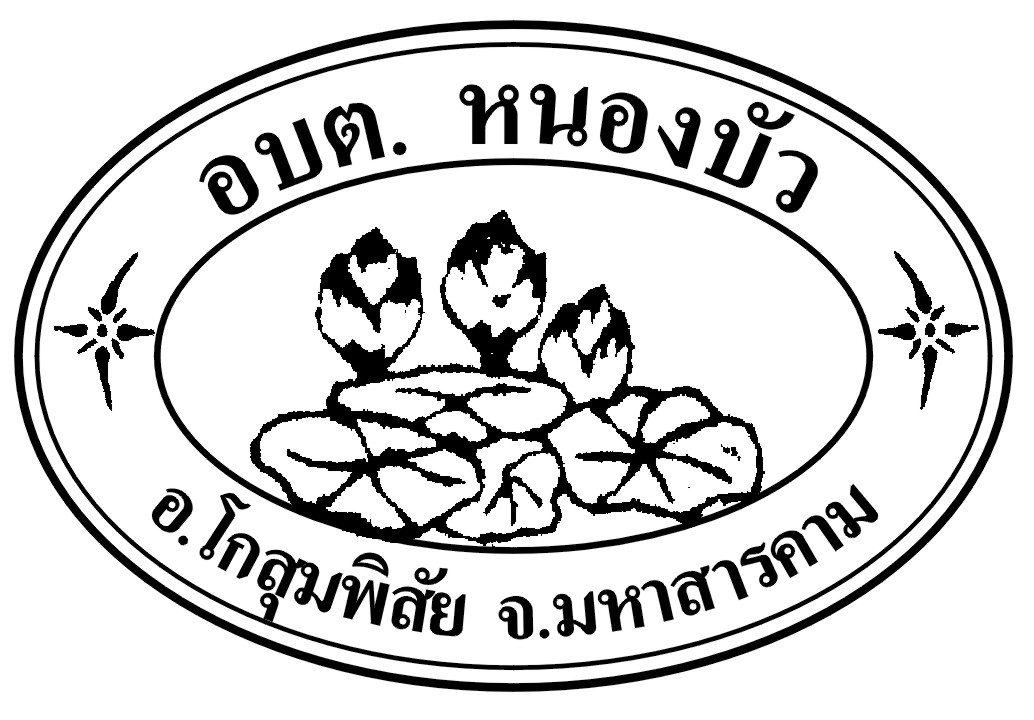 แผนการดำเนินงานประจำปีงบประมาณ พ.ศ. ๒๕๖๖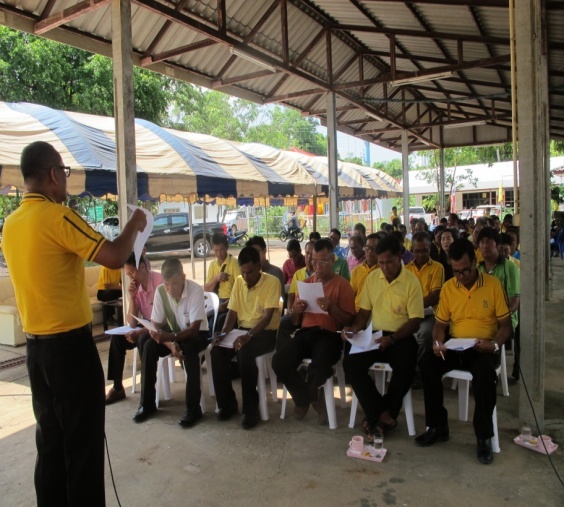 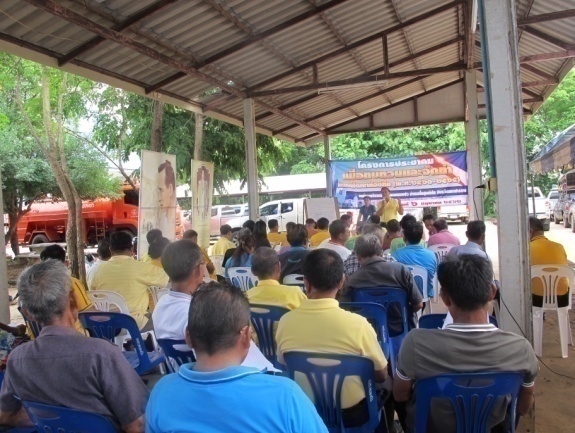 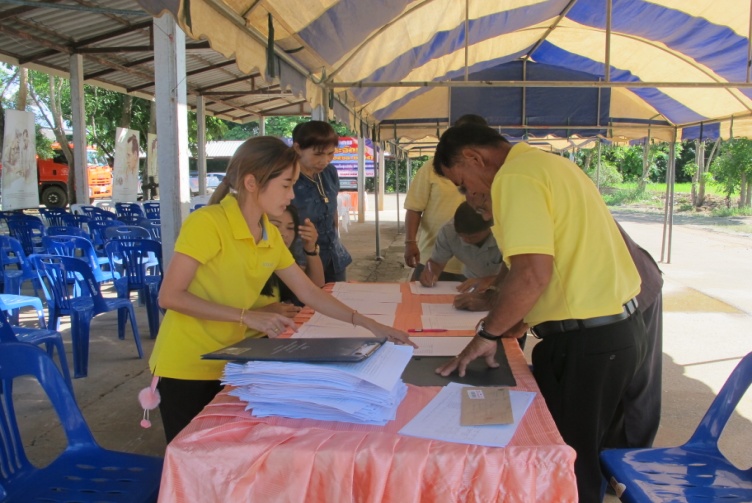 องค์การบริหารส่วนตำบลหนองบัวอำเภอโกสุมพิสัย จังหวัดมหาสารคามงานยุทธศาสตร์และงบประมาณสำนักปลัด องค์การบริหารส่วนตำบลหนองบัว                                                             043-029715   www.nongbua.netคำกล่าวนำ               แผนการดำเนินงาน เป็นแผนที่รวบรวมแผนงานโครงการกิจกรรม ที่ดำเนินการจริงทั้งหมดในพื้นที่องค์การบริหารส่วนตำบลหนองบัว ในแต่ละปีงบประมาณเป็นแผนต่อเนื่องมาจากประมาณการรายจ่ายประจำปี  กล่าวคือองค์การบริหารส่วนตำบลหนองบัวได้รวบรวมแผนงานโครงการต่างๆ ตามงบประมาณรายจ่ายประจำปีงบประมาณ พ.ศ. 2566 ทั้งที่เป็นประมาณการขององค์การบริหารส่วนตำบลหนองบัว ที่ดำเนินการโดยงบประมาณของหน่วยงานอื่น ที่เข้ามาดำเนินการในพื้นที่ขององค์การบริหารส่วนตำบลหนองบัว มาจัดทำแผนการดำเนินงานขึ้น เพื่อเป็นตัวกำหนดทิศทางในการดำเนินงาน ของแต่ละปีงบประมาณ               ในการนี้ องค์การบริหารส่วนตำบลหนองบัว ขอขอบพระคุณคณะกรรมการพัฒนาท้องถิ่นองค์การบริหารส่วนตำบลหนองบัว คณะกรรมการสนับสนุนการจัดทำแผนพัฒนาองค์การบริหารส่วนตำบลหนองบัว สมาชิกสภาองค์การบริหารส่วนตำบลหนองบัว ส่วนราชการทุกภาคส่วน เจ้าหน้าที่ผู้ปฏิบัติงานวางแผน  ที่ให้ความร่วมมือร่วมใจในการจัดทำแผนดำเนินงานฉบับนี้  ในครั้งนี้ให้สำเร็จลุล่วงไปด้วยดี               องค์การบริหารส่วนตำบลหนองบัว จักได้นำแผนดำเนินงานนี้ไปปฏิบัติ เพื่อพัฒนาและแก้ปัญหาของประชาชนในท้องถิ่นตำบลหนองบัวต่อไป               อนุมัติ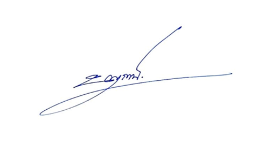 (ลงนาม)         (นายนพกร  สีนูเดช)นายกองค์การบริหารส่วนตำบลหนองบัวคำนำ              เนื่องด้วย องค์กรปกครองส่วนท้องถิ่น จะต้องดำเนินการจัดทำแผนดำเนินงาน ตามระเบียบกระทรวงมหาดไทยว่าด้วยการจัดทำแผนพัฒนาขององค์กรปกครองส่วนท้องถิ่น พ.ศ. 2548 และที่แก้ไขเพิ่มเติมถึง(ฉบับที่ 3) พ.ศ. 2561 หมวด 5 ข้อ 26 และ ข้อ 27 ได้กำหนดให้องค์การบริหารส่วนจังหวัด เทศบาล และองค์การบริหารส่วนตำบล จัดทำแผนดำเนินงาน โดยในการดำเนินการจัดทำแผนดำเนินงานมีขั้นตอนอันมีสาระอันสำคัญเริ่มจาก คณะกรรมการสนับสนุนการจัดทำแผนพัฒนาท้องถิ่นรวบรวมแผนงานโครงการพัฒนาขององค์กรปกครองส่วนท้องถิ่น หน่วยราชการส่วนกลาง ส่วนภูมิภาค รัฐวิสาหกิจและหน่วยงานอื่นๆ ที่ดำเนินการในพื้นที่ เพื่อจัดทำร่างแผนดำเนินงานเสนอคณะกรรมการพัฒนาท้องถิ่น ขั้นตอนต่อมา คณกรรมการพัฒนาท้องถิ่นพิจารณาร่างแผนดำเนินงานแล้วเสนอผู้บริหารท้องถิ่นประกาศเป็นแผนดำเนินงาน ทั้งนี้ ให้ปิดประกาศแผนดำเนินงานภายใน 15 วัน นับแต่วันที่ประกาศ เพื่อให้ประชาชนในพื้นที่ทราบโดยทั่วกันและปิดประกาศไว้อย่างน้อย 30 วัน แผนดำเนินงานให้จัดทำให้แล้วเสร็จภายใน 30 วัน นับแต่วันประกาศใช้งบประมาณรายจ่ายประจำปี งบประมาณรายจ่ายเพิ่มเติม งบประมาณจากเงินสะสม หรือได้รับแจ้งแผนงานและโครงการจากหน่วยราชการส่วนกลาง ส่วนภูมิภาค รัฐวิสาหกิจหรือหน่วยงานอื่นๆ ที่ต้องดำเนินการในพื้นที่องค์กรปกครองส่วนท้องถิ่น ในปีงบประมาณนั้น การขยายเวลาการจัดทำและการแก้ไขแผนดำเนินงานเป็นอำนาจผู้บริหารท้องถิ่น                ดังนั้น เพื่อให้เป็นไปตามระเบียบดังกล่าว องค์การบริหารส่วนตำบลหนองบัว จึงได้ดำเนินการจัดทำแผนดำเนินงาน ประจำปีงบประมาณ พ.ศ. 2566 ขึ้น เพื่อให้ทราบถึงรายละเอียดแนงานโครงการพัฒนาและกิจกรรมที่ดำเนินการจริงทั้งหมดในพื้นที่องค์การบริหารส่วนตำบลหนองบัว ประจำปีงบประมาณ พ.ศ. 2566 และเป็นแนวทางในการดำเนินงาน ประจำปีงบประมาณ พ.ศ. 2566 ขององค์การบริหารส่วนตำบลหนองบัว มีการบูรณาการทำงานกับหน่วยงานและการจำแนกรายละเอียดต่างๆ ของแผนงาน/โครงการในแผนดำเนินงานจะทำให้การติดตามประเมินผลเมื่อสิ้นปีงบประมาณมีความสะดวกขึ้น และหวังเป็นอย่างยิ่งว่าแผนดำเนินงานขององค์การบริหารส่วนตำบลหนองบัว ประจำปีงบประมาณ พ.ศ. 2566 ฉบับนี้ จะสามารถใช้เป็นประโยชน์ต่อการดำเนินงานขององค์การบริหารส่วนตำบลหนองบัว และผู้เกี่ยวข้องเป็นอย่างดี                                                                 โดย องค์การบริหารส่วนตำบลหนองบัวสารบัญเรื่อง                                                                                                      หน้าส่วนที่  1          บทนำ                                                                                                      1          วัตถุประสงค์แผนดำเนินงาน                                                                            2          ขั้นตอนการจัดทำแผนดำเนินงาน                                                                      2-3          ประโยชน์ของแผนดำเนินงาน                                                                           4-5ส่วนที่  2  บัญชีโครงการ/กิจกรรม                                                                              6          บัญชีสรุปจำนวนโครงการและงบประมาณ (แบบ ผด. 01)                                         6 - 7           บัญชีโครงการกิจกิจกรรม/งบประมาณ (แบบ ผด. 02)            ยุทธศาสตร์ด้านการเมืองและส่งเสริมการบริหารจัดการที่ดี                                       8 - 10            ยุทธศาสตร์ด้านการพัฒนาปรับปรุงโครงสร้างพื้นฐานเพื่อการพัฒนาเศรษฐกิจ                11 - 19            และส่งเสริมอาชีพ            ยุทธศาสตร์ด้านการศึกษา ศาสนาวัฒนธรรมและนันทนาการ                                    20 – 24            ยุทธศาสตร์ด้านสาธารณสุขและสิ่งแวดล้อม การรักษาความสงบเรียบร้อย                     25 - 32            และความมั่นคงสวัสดิการชุมชนและสังคม            บัญชีจำนวนครุภัณฑ์ (แบบ ผด. 02/1)                                                              33 – 39            ภาคผนวกส่วนที่ 1 บทนำ     1.  บทนำ               รัฐธรรมนูญแห่งราชอาณาจักรไทย พ.ศ. 2560 ซึ่งเป็นรัฐธรรมนูญฉบับปัจจุบันให้ความสำคัญกับการกระจายอำนาจให้แก่องค์กรปกครองส่วนท้องถิ่น โดยกำหนดกรอบความเป็นอิสระในการกำหนดนโยบาย การปกครอง การบริหาร การบริหารงานบุคคล การเงินและการคลัง และมีอำนาจหน้าที่ของตนเองโดยเฉพาะ  นอกจากนี้พระราชบัญญัติกำหนดแผนและขั้นตอนการกระจายอำนาจให้แก่องค์กรปกครองส่วนท้องถิ่น พ.ศ. 2542 ได้บัญญัติให้มีองค์กรรับผิดชอบในการจัดทำแผนการกระจายอำนาจให้แก่องค์กรปกครองส่วนท้องถิ่น พระราชบัญญัติบริหารงานบุคคลส่วนท้องถิ่น พ.ศ. 2542 พระราชบัญญัติว่าด้วยการเข้าชื่อเสนอข้อบัญญัติท้องถิ่น พ.ศ. 2542 พระราชบัญญัติว่าด้วยการลงคะแนนเสียงเพื่อถอดถอนสมาชิกสภาท้องถิ่นหรือผู้บริหารท้องถิ่น พ.ศ. 2542 ซึ่งจุดหมายดังกล่าวจัดทำขึ้นเพื่อให้การกระจายอำนาจเป็นไปอย่างโปร่งใสและสามารถตรวจสอบได้  องค์กรปกครองส่วนท้องถิ่นจึงมีอำนาจกว้างขวางขึ้น  ซึ่งมิใช่มีหน้าที่บริการสาธารณะพื้นฐานแก่ประชาชนในท้องถิ่นเท่านั้น  แต่รวมไปถึงการพัฒนาคุณภาพชีวิต  การพัฒนาเศรษฐกิจและสังคมท้องถิ่น และเป็นองค์กร และเป็นองค์กรที่เปิดให้ประชาคมท้องถิ่นมีส่วนร่วมในการบริหารและตรวจสอบการปฏิบัติงานขององค์การบริหารส่วนตำบลหนองบัวมาก                องค์การบริหารส่วนตำบลหนองบัว ได้จัดทำแผนพัฒนาท้องถิ่นซึ่งเป็นแผนที่กำหนดยุทธศาสตร์แนวทางการพัฒนาองค์การบริหารส่วนตำบลหนองบัว โดยแสดงถึงวิสัยทัศน์ พันธกิจ และจุดมุ่งหมายในการพัฒนาในช่วง 5 ปี (พ.ศ. 2566-2570) และเชื่อมโยงกับการวางแผนเพื่อจัดทำงบประมาณประจำปี เนื่องจากมีลักษณะเป็นการกำหนดรายละเอียดและแผนงาน โครงการพัฒนาที่จัดขึ้นสำหรับงบประมาณแต่ละปี โดยครอบคลุมระยะเวลา  5 ปี  ตามระเบียบกระทรวงมหาดไทยว่าด้วยการจัดทำแผนพัฒนาขององค์กรปกครองส่วนท้องถิ่น พ.ศ. 2548 แก้ไข เพิ่มเติม(ฉบับที่ 2) พ.ศ. 2559 และแก้ไข เพิ่มเติม (ฉบับที่ 3) พ.ศ. 2561  องค์การบริหารส่วนตำบลหนองบัว  โดยคณะกรรมการสนับสนุนการจัดทำแผนพัฒนาท้องถิ่นองค์การบริหารส่วนตำบลหนองบัว และคณะกรรมการพัฒนาองค์การบริหารส่วนตำบลหนองบัว  จึงได้จัดทำแผนดำเนินงานประจำปี พ.ศ. 2566 ตามรูปแบบที่กำหนดโดยปรับเปลี่ยนจาก “แนวทางการพัฒนา เป็น “แผนงาน” เพื่อให้สอดคล้องกับรูปแบบแผนพัฒนาท้องถิ่น  โดยมีจุดมุ่งหมายเพื่อแสดงถึงรายละเอียดแผนงาน/โครงการพัฒนาและกิจกรรมที่ดำเนินการจริงทั้งหมดในพื้นที่องค์การบริหารส่วนตำบลหนองบัวประจำปีงบประมาณ พ.ศ. 2566  ขององค์การบริหารส่วนตำบลหนองบัวขึ้นและเพื่อกำหนดแนวทางในการดำเนินงานของโครงการต่างๆที่ได้รับการอนุมัติให้ดำเนินงานในปีงบประมาณ พ.ศ. 2566 มีความชัดเจนในการปฏิบัติมากขึ้นและมีการประสานและบูรณาการการทำงานเกี่ยวกับหน่วยงานอื่นๆ รวมทั้งการจำแนกรายละเอียดต่างๆ ของแผนงาน/โครงการในแผนการดำเนินงาน  เพื่อให้การติดตามและประมวลผลเมื่อสิ้นปีมีความสะดวกมากขึ้น               คณะกรรมการสนับสนุนการจัดทำแผนการพัฒนาองค์การบริหารส่วนตำบลหนองบัว  มุ่งหวังว่าแผนการดำเนินงานฉบับนี้จะเป็นประโยชน์ต่อการบริหารจัดการ การติดตามและประเมินผลการนำแผนพัฒนาไปปฏิบัติใช้เป็นอย่างดี12.  วัตถุประสงค์ของแผนดำเนินงาน               1. แผนดำเนินงานมีจุดมุ่งหมายเพื่อแสดงถึงรายละเอียดของแผนงาน/โครงการพัฒนาและกิจกรรมการพัฒนาที่ดำเนินงานจริงทั้งหมดในพื้นที่องค์การบริหารส่วนตำบลหนองบัว ประจำปีงบประมาณนั้นๆ เพื่อให้แนวทางการดำเนินงานในปีงบประมารนั้นๆขององค์การบริหารส่วนตำบลหนองบัวมีความชัดเจนในการปฏิบัติมากขึ้น ลดความซ้ำซ้อนของโครงการ มีการประสานและบูรณาการทำงานกับหน่วยงานและจำแนกรายละเอียดต่างๆ ของแผนงาน/โครงการ ในแผนดำเนินงาน                2. แผนดำเนินงานจะเป็นเครื่องมือสำคัญในการบริหารงานของผู้บริหารท้องถิ่น เพื่อควบคุมการดำเนินงานให้เป็นไปอย่างเหมาะสมและมีประสิทธิภาพ                 3. แผนการดำเนินงาน จะกำหนดรายละเอียดของโครงการ/กิจกรรมการพัฒนาที่ดำเนินการในพื้นที่ขององค์การบริหารส่วนตำบลหนองบัว โดยโครงการ/กิจกรรม ที่บรรจุในแผนดำเนินงานจะมีที่มาจาก                      3.1 งบประมาณรายจ่ายประจำปี งบประมาณรายจ่ายเพิ่มเติม ขององค์การบริหารส่วนตำบลหนองบัว (รวมทั้งเงินอุดหนุนที่องค์กรปกครองส่วนท้องถิ่นอุดหนุนให้หน่วยงานอื่นดำเนินการ)                      3.2 โครงการ กิจกรรม การพัฒนาขององค์กรปกครองส่วนท้อเงถิ่นที่เกิดจากการจ่ายขาดเงินสะสม เงินอุดหนุนเฉพาะกิจหรืองบประมาณรายจ่ายอื่นๆ ที่ดำเนินการตามโครงการพัฒนาท้องถิ่น                      3.3 โครงการ/กิจกรรมการพัฒนาที่องค์กรปกครองส่วนท้องถิ่นดำเนินการเองโดยไม่ใช้งบประมาณ (ถ้ามี)                      3.4 โครงการ/กิจกรรมการพัฒนาของหน่วยราชการ ส่วนกลาง ส่วนภูมิภาค หรือหน่วยงานอื่นๆ ที่ดำเนินการในพื้นที่ขององค์กรครองส่วนท้องถิ่น (สำหรับองค์การบริหารส่วนจังหวัดให้รวบรวมข้อมูลโครงการ/กิจกรรมการพัฒนาของหน่วยราชการ ส่วนกลาง ส่วนภูมิภาค หรือหน่วยงานอื่นๆ ที่มีลักษณะการดำเนินงานครอบคลุมพื้นที่หลายอง๕กรปกครองส่วนท้องถิ่น) โดยให้องค์กรปกครองส่วนท้องถิ่นตรวจสอบจากแผนปฏิบัติราชการประจำปีของจังหวัดหรืออาจสอบถามไปยังหน่วยงานต่างๆ ที่เกี่ยวข้อง                       3.5 โครงการ/กิจกรรมการพัฒนาอื่นๆ ที่องค์กรปกครองส่วนท้องถิ่นพิจารณาเห็นว่าจะเกิดประโยชน์ในการประสานการดำเนินงานในพื้นที่     3.  ขั้นตอนการจัดทำแผนการดำเนินงาน               องค์การบริหารส่วนตำบลหนองบัว ได้จัดทำแผนการดำเนินงานโดยมีขั้นตอนการจัดทำแผนการดำเนินงานตามระเบียบกระทรวงมหาดไทยว่าด้วยการจัดทำแผนพัฒนาองค์กรปกครองส่วนท้องถิ่น พ.ศ. 2548 แก้ไข เพิ่มเติม (ฉบับที่ 2) พ.ศ. 2559 และแก้ไข เพิ่มเติม (ฉบับที่ 3) พ.ศ. 2561 โดยมีกฎหมายและหนังสือกระทรวงมหาดไทย ที่เกี่ยวข้องดังนี้      3.1 ระเบียบ หนังสือกระทรวงมหาดไทย และกฎหมาย                    -ระเบียบกระทรวงมหาดไทยว่าด้วยการจัดทำแผนพัฒนาองค์กรปกครองส่วนท้องถิ่น พ.ศ. 2548 แก้ไข เพิ่มเติม (ฉบับที่ 2) พ.ศ. 2559 และแก้ไข เพิ่มเติม (ฉบับที่ 3) พ.ศ. 2561 ข้อ 4 ข้อ 10 ข้อ 11 ข้อ 26 และข้อ 27                    - หนังสือกระทรวงมหาดไทย ด่วนที่สุด ที่ มท 0810.3/ว3867 ลงวันที่ 6 กรกฎาคม 2564 เรื่องแนวทางการดำเนินการตามแผนพัฒนาท้องถิ่นขององค์กรปกครองส่วนท้องถิ่น                    - หนังสือกระทรวงมหาดไทย ที่ มท 0810.3/ว6732 ลงวันที่ 6 พฤศจิกายน 2562 เรื่อง ซักซ้อมแนวทางการดำเนินการตามแผนพัฒนาท้องถิ่นขององค์กรปกครองส่วนท้องถิ่น2                    - หนังสือกระทรวงมหาดไทยด่วนที่สุด ที่ มท 0810.3/6247 ลงวันที่ 3 พฤศจิกายน 2560 เรื่อง แนวทางการดำเนินการตามแผนพัฒนาท้องถิ่นสี่ปี (พ.ศ. 2561-2564) ขององค์กรปกครองส่วนท้องถิ่น                    - หนังสือกระทรวงมหาดไทยด่วนที่สุด ที่ มท 0810.3/ว5797 ลงวันที่ 10 ตุลาคม 2559 เรื่อง ซักซ้อมแนวทางการจัดทำและประสานแผนพัฒนาท้องถิ่นสี่ปี (พ.ศ.3 2561-2564) ขององค์กรปกครองส่วนท้องถิ่น ตามระเบียบกระทรวงมหาดไทยว่าด้วยการจัดทำแผนพัฒนาของ องค์กรปกครองส่วนท้องถิ่น(ฉบับที่ 2) พ.ศ. 2559                    - หนังสือกระทรวงมหาดไทย ที่ มท 0810.3/ว4298 ลงวันที่ 19 ธันวาคม 2548 เรื่อง กำหนดหลักเกณฑ์และวิธีปฏิบัติตามระเบียบกระทรวงมหาดไทยว่าด้วยการจัดทำแผนพัฒนาขององค์กรปกครองส่วนท้องถิ่น พ.ศ. 2548 ได้กำหนด แนวทางปฏิบัติในการจัดทำแผนดำเนินงานขององค์กรปกครองส่วนท้องถิ่นตามระเบียบกระทรวงมหาดไทยว่าด้วยการจัดทำแผนพัฒนาขององค์กรปกครองส่วนท้องถิ่น พ.ศ. 2548                    - พระราชบัญญัติข้อมูลข่าวสารของราชการ พ.ศ. 2540 มาตรา 9 ภายใต้บังคับมาตรา 14 และมาตรา 15                     3.2 ขั้นตอนการดำเนินการ                        3.2.1 งานยุทธศาสตร์และงบประมาณ สำนักปลัด องค์การบริหารส่วนตำบลหนองบัว จัดทำหนังสือเสนอนายกองค์การบริหารส่วนตำบลหนองบัว เพื่อแจ้งอำเภอจังหวัดหน่วยงานราชการต่างๆในพื้นที่ หรือส่วนราชการส่วนกลาง ส่วนภูมิภาครัฐวิสาหกิจที่ดำเนินการพัฒนาท้องถิ่นจริง ในพื้นที่องค์การบริหารส่วนตำบลหนองบัวในปีงบประมาณ พ.ศ. 2566 เพื่อนำแผนงาน/โครงการพัฒนา/กิจกรรม/งานต่างๆ มาดำเนินการจัดทำแผนดำเนินงานประจำปี พ.ศ. 2566                        3.2.2 กำหนดให้สำนัก/กอง/ฝ่ายต่างๆ ในองค์การบริหารส่วนตำบลหนองบัว นำแผนงาน/โครงการพัฒนา/กิกรรม/งานต่างๆ รวมถึงครุภัณฑ์ในการพัฒนาท้องถิ่นลงในแบบ ผด.01 แบบ ผด.02 และแบบ ผด.02/1 ให้ถูกต้องครบถ้วน แล้วจัดส่งให้งานยุทธศาสตร์และงบประมาณ สำนักปลัด                        3.2.3 งานยุทธศาสตร์และงบประมาณ ตรวจสอบความถูกต้องของแผนงาน/โครงการพัฒนา/กิจกรรม/งานต่างๆ รวมถึงครุภัณฑ์ที่จัดลงในแบบ ผด. ผด.01 แบบ ผด.02 และแบบ ผด.02/1 ว่าถูกต้องครบถ้วนเพียงใด และปรับปรุงในส่วนที่ไม่ครบถ้วนถูกต้อง แล้วแจ้งให้สำนัก/กอง/ฝ่ายต่างๆ ได้รับทราบเพื่อยืนยันความถูกต้อง หากไม่มีการแก้ไข ถือว่าเห็นชอบ                        3.2.4 งานยุทธศาสตร์และงบประมาณจัดทำบันทึกข้อความและหนังสือเชิญประชุมนำเสนอประธานคณะกรรมการสนับสนุนการจัดทำแผนพัฒนาท้องถิ่นตำบลหนองบัว เพื่อประชุมคณะกรรมการสนับสนุนการจัดทำแผนพัฒนาท้องถิ่น เพื่อจัดทำร่างแผนดำเนินงานประจำปี พ.ศ. 2566                        3.2.5 งานยุทธศาสตร์และงบประมาณจัดทำหนังสือเชิญประชุมนำเสนอประธานคณะกรรมการพัฒนาท้องถิ่นตำบลหนองบัว เพื่อพิจารณาร่างแผนดำเนินงานประจำปี พ.ศ. 2566                         3.2.6 งานยุทธศาสตร์และงบประมาณ ตรวจสอบความถูกต้องของแผนดำเนินงานประจำปีงบประมาณ พ.ศ. 2566 และนำเสนอนายกองค์การบริหารส่วนตำบลหนองบัว ลงนามและประกาศใช้แผนดำเนินงานประจำปี พ.ศ. 2566                        3.2.7 งานยุทธศาสตร์และงบประมาณ ปิดประกาศใช้แผนดำเนินงานไว้ที่องค์การบริหารส่วนตำบลหนองบัว และรายงานพร้อมเล่มแผนดำเนินงานให้อำเภอ จังหวัด สมาชิกสภาองค์การบริหารส่วนตำบลหนองบัว และหน่วยงานที่เกี่ยวข้อง พร้อมแผนดำเนินงานคนละ 1 เล่มหมายเหตุ ถ้าจัดทำแผนดำเนินงานไม่แล้วเสร็จตามกำหนดเวลา ขอขยายเวลาเป็นอำนาจของนายกองค์การบริหารส่วนตำบลหนองบัว      4  ประโยชน์ของแผนดำเนินงาน           ประโยชน์ที่ได้รับของการจัดทำแผนดำเนินงานขององค์การบริหารส่วนตำบลหนองบัว ประจำปีงบประมาณ พ.ศ. 2566 ดังนี้           1. สามารถดำเนินการบริหารงบประมาณรายจ่ายได้ตามแผนงาน/โครงการพัฒนา/กิจกรรมงานต่างๆ รวมถึงครุภัณฑ์สำหรับการพัฒนาองค์การบริหารส่วนตำบลหนองบัว ได้อย่างถูกต้องครบถ้วน           2. สามารถดำเนินการบริหารงบประมาณรายจ่ายเป็นไปตามห้วงเวลาที่กำหนดไว้ในแผนดำเนินงานได้อย่างเหมาะสมและเป็นไปตามสถานะการเงินการคลัง           3. ทำให้ทราบว่า มีหน่วยงานราชการหรือรัฐวิสาหกิจใดเข้ามาดำเนินการพัฒนาจริงในพื้นที่องค์การบริหารส่วนตำบลหนองบัว และไม่เกิดความซ้ำซ้อนในการพัฒนาพื้นที่           4. นำไปใช้เป็นแนวทางการพัฒนาองค์การบริหารส่วนตำบลหนองบัว ให้เป็นไปตามแผนพัฒนาท้องถิ่น (พ.ศ. 2566-2570) และรายจ่ายงบประมาณประจำปี พ.ศ. 2566 ตามที่ได้กำหนดไว้ ได้อย่างถูกต้องมีประสิทธิภาพและประสิทธิผล        5. เค้าโครงร่างแผนดำเนินงาน                 ร่างแผนดำเนินงานให้พิจารณาจัดหมวดหมู่ให้สอดคล้องกับยุทธศาสตร์ แผนงานโครงการขององค์การบริหารส่วนตำบลหนองบัว ที่กำหนดไว้ในแผนพัฒนาท้องถิ่น พ.ศ. 2566-2570 ซึ่งนำไปจัดทำงบประมาณรายจ่ายรวมถึงงบประมาณที่หน่วยงานราชการ หน่วยงานอื่นๆดำเนินการจริงในพื้นที่ โดยมีเค้าโครงแผนการดำเนินงาน  2 ส่วน คือ            ส่วนที่ 1 บทนำ  องค์ประกอบ ประกอบด้วย                      - บทนำ                      - วัตถุประสงค์ของแผนการดำเนินงาน                      - ขั้นตอนการจัดทำแผนการดำเนินงาน                      - ประโยชน์ของแผนการดำเนินงาน           ส่วนที่  2  บัญชีโครงการ/กิจกรรม                องค์ประกอบ ประกอบด้วยบัญชีสรุปจำนวนโครงการพัฒนาและงบประมาณ และบัญชีโครงการ/กิจกรรม/งบประมาณโดยนำเสนอ  ดังนี้               2.1 บัญชีสรุปจำนวนโครงการและงบประมาณ (แบบ ผด. 01)                       แบบ ผด. 01 เป็นแบบบัญชีสรุปจำนวนโครงการและงบประมาร แผนการดำเนินงาน ประจำปีงบประมาณ พ.ศ. 2565 ประกอบด้วย ยุทธศาสตร์/แผนงาน จำนวนโครงการที่ดำเนินการ คิดเป็นร้อยละของโครงการทั้งหมด จำนวนงบประมาณ คิดเป็นร้อยละของงบประมาณทั้งหมด หน่วยงานรับผิดชอบ                       การจัดทำแผนการดำเนินงานตามแบบ ผด. 01 นี้ จะต้องลงรายการยุทธศาสตร์ แผนงาน ให้ครบถ้วนสมบูรณ์ ลงรายการของจำนวนโครงการที่ดำเนินการ การคิดเป็นร้อยละของโครงการทั้งหมด จำนวนงบประมาณ และการคิดเป็นร้อยละของงบประมาณทั้งหมด และต้องระบุหน่วยงานรับผิดชอบและเมื่อลงแต่ละยุทธศาสตร์และแผนงานแล้ว จะต้องรวมผลทุกครั้งและจะต้องรวมผลในภาพรวมทั้งหมดด้วย                       การลงยุทธศาสตร์และแผนงานโดยภาพรวมทั้งหมด ผลของการคิดเป็นร้อยละของโครงการทั้งหมดและการคิดเป็นร้อยละของงบประมาณทั้งหมด จะต้องเป็นร้อยละร้อยเสมอ (100)4               2.2 บัญชีโครงการ/กิจกรรม/งบประมาณ (แบบ ผด. 02)                        แบบ ผด. 02 เป็นแบบบัญชีโครงการ/งบประมาณ แผนการดำเนินงาน ประจำปีงบประมาณ พ.ศ. 2565 ประกอบด้วย ยุทธศาสตร์แต่ละยุทธศาสตร์พร้อมแสดงแผนงาน โดยมีลำดับที่/โครงการ/รายละเอียดของกิจกรรมที่เกิดขึ้นจากโครงการ/งบประมาณ (บาท) /สถานที่ดำเนินการ/หน่วยงานรับผิดชอบหลัก/ปีงบประมาณและเดือน โดยเริ่มจากเดือนตุลาคมของปีหนึ่งไปสิ้นสุดเดือนกันยายนอีกปีหนึ่ง               2.3 บัญชีจำนวนครุภัณฑ์สำหรับที่ไม่ได้ดำเนินการตามโครงการพัฒนาท้องถิ่น (แบบ ผด. 02/1)                        แบบ ผด. 02/1 เป็นแบบจำนวนครุภัณฑ์สำหรับที่ไม่ได้ดำเนินการตามโครงการพัฒนาท้องถิ่น ประจำปีงบประมาณ พ.ศ. 2565 ประกอบด้วย ประเภทครุภัณฑ์ พร้อมแสดงแผนงานโดยมีลำดับที่/โครงการ/รายละเอียดของครุภัณฑ์/งบประมาณ (บาท)/สถานที่ดำเนินงาน/หน่วยงานรับผิดชอบหลัก/ปีงบประมาณและเดือน โดยเริ่มจากเดือนตุลาคมของปีหนึ่งไปสิ้นสุดเดือนกันยายนของอีกปีหนึ่ง5         แบบ ผ 01บัญชีสรุปจำนวนโครงการและงบประมาณแผนการดำเนินงาน  ประจำปีงบประมาณ  พ.ศ. 2565องค์การบริหารส่วนตำบลหนองบัว  อำเภอโกสุมพิสัย  จังหวัดมหาสารคาม67                                                                                   จำนวนโครงการพัฒนาท้องถิ่น กิจกรรมและงบประมาณ                                              แบบ ผด.02แผนดำเนินงาน ประจำปีงบประมาณ พ.ศ. 2566ยุทธศาสตร์ที่  1.  การเมืองและส่งเสริมการบริหารจัดการที่ดีกลยุทธ์             พัฒนาระบบบริหารราชการพัฒนาระบบข้อมูลข่าวสารพร้อมทั้งส่งเสริมพัฒนาศักยภาพบุคลากรมีความรู้ คุณธรรม จริยธรรมและส่งเสริมการมีส่วนร่วมของประชาชนแผนงาน            บริหารงานทั่วไป/งานบริหารงานทั่วไป                                                                                   จำนวนโครงการพัฒนาท้องถิ่น กิจกรรมและงบประมาณ                                              แบบ ผด.02แผนดำเนินงาน ประจำปีงบประมาณ พ.ศ. 2566ยุทธศาสตร์ที่  1.  การเมืองและส่งเสริมการบริหารจัดการที่ดีกลยุทธ์              พัฒนาระบบการจัดเก็บรายได้ให้มีประสิทธิภาพ แผนงานบริหารงานทั่วไป/งานบริหารงานคลัง10                                                                                   จำนวนโครงการพัฒนาท้องถิ่น กิจกรรมและงบประมาณ                                              แบบ ผด.02แผนดำเนินงาน ประจำปีงบประมาณ พ.ศ. 2566ยุทธศาสตร์ที่ 2. การพัฒนาและปรับปรุงโครงสร้างพื้นฐานเพื่อการพัฒนาเศรษฐกิจและส่งเสริมอาชีพกลยุทธ์            พัฒนาด้านโครงสร้างพื้นฐานสาธารณูปโภค ถนน ร่องระบายน้ำ ไฟฟ้า ประปา และส่งเสริมอาชีพประชาชนแผนงาน          อุตสาหกรรมและการโยธา11ยุทธศาสตร์ที่ 2.  การพัฒนาและปรับปรุงโครงสร้างพื้นฐานเพื่อการพัฒนาเศรษฐกิจและส่งเสริมอาชีพแผนงาน           อุตสาหกรรมและการโยธา12ยุทธศาสตร์ที่ 2.  การพัฒนาและปรับปรุงโครงสร้างพื้นฐานเพื่อการพัฒนาเศรษฐกิจและส่งเสริมอาชีพแผนงาน           อุตสาหกรรมและการโยธา13ยุทธศาสตร์ที่ 2. การพัฒนาและปรับปรุงโครงสร้างพื้นฐานเพื่อการพัฒนาเศรษฐกิจและส่งเสริมอาชีพ แผนงาน         อุตสาหกรรมและการโยธา14ยุทธศาสตร์ที่ 2. การพัฒนาและปรับปรุงโครงสร้างพื้นฐานเพื่อการพัฒนาเศรษฐกิจและส่งเสริมอาชีพ แผนงาน         อุตสาหกรรมและการโยธา15                                                                                   จำนวนโครงการพัฒนาท้องถิ่น กิจกรรมและงบประมาณ                                              แบบ ผด.02แผนดำเนินงาน ประจำปีงบประมาณ พ.ศ. 2566ยุทธศาสตร์ที่ 2. การพัฒนาและปรับปรุงโครงสร้างพื้นฐานเพื่อการพัฒนาเศรษฐกิจและส่งเสริมอาชีพกลยุทธ์            พัฒนาด้านโครงสร้างพื้นฐานสาธารณูปโภค ถนน ร่องระบายน้ำ ไฟฟ้า ประปา และส่งเสริมอาชีพประชาชนแผนงาน          เคหะและชุมชน16ยุทธศาสตร์ที่ 2.  การพัฒนาและปรับปรุงโครงสร้างพื้นฐานเพื่อการพัฒนาเศรษฐกิจและส่งเสริมอาชีพแผนงาน           เคหะและชุมชน17                                                                                   จำนวนโครงการพัฒนาท้องถิ่น กิจกรรมและงบประมาณ                                              แบบ ผด.02แผนดำเนินงาน ประจำปีงบประมาณ พ.ศ. 2566ยุทธศาสตร์ที่ 2. การพัฒนาและปรับปรุงโครงสร้างพื้นฐานเพื่อการพัฒนาเศรษฐกิจและส่งเสริมอาชีพกลยุทธ์            ส่งเสริมอาชีพและสนับสนุนกลุ่มอาชีพประชาชนและการดำเนินชีวิตโดยยึดหลักปรัชญาเศรษฐกิจพอเพียงแผนงาน          สร้างความเข้มแข็งให้ชุมชน18                                                                                   จำนวนโครงการพัฒนาท้องถิ่น กิจกรรมและงบประมาณ                                              แบบ ผด.02แผนดำเนินงาน ประจำปีงบประมาณ พ.ศ. 2566ยุทธศาสตร์ที่ 2.    การพัฒนาและปรับปรุงโครงสร้างพื้นฐานเพื่อการพัฒนาเศรษฐกิจและส่งเสริมอาชีพกลยุทธ์            ส่งเสริมอาชีพและสนับสนุนกลุ่มอาชีพประชาชนและการดำเนินชีวิตโดยยึดหลักปรัชญาเศรษฐกิจพอเพียงแผนงาน         การเกษตร /งานส่งเสริมการเกษตร/งานสิ่งแวดล้อมและทรัพยากรธรรมชาติ19                                                                                   จำนวนโครงการพัฒนาท้องถิ่น กิจกรรมและงบประมาณ                                              แบบ ผด.02แผนดำเนินงาน ประจำปีงบประมาณ พ.ศ. 2566ยุทธศาสตร์ที่3. ด้านการศึกษาศาสนาและวัฒนธรรมและนันทนาการกลยุทธ์          ส่งเสริมและพัฒนาการศึกษา การเรียนรู้ทั้งในระบบและนอกระบบ และปรับปรุงศูนย์พัฒนาเด็กเล็กให้ไดมาตรฐานแผนงาน         การศึกษา/งานระดับก่อนวัยเรียนและประถมศึกษา 20ยุทธศาสตร์ที่3. ด้านการศึกษาศาสนาและวัฒนธรรมและนันทนาการกลยุทธ์          ส่งเสริมและพัฒนาการศึกษา การเรียนรู้ทั้งในระบบและนอกระบบ และปรับปรุงศูนย์พัฒนาเด็กเล็กให้ไดมาตรฐานแผนงาน         การศึกษา/งานระดับก่อนวัยเรียนและประถมศึกษา 21ยุทธศาสตร์ที่3. ด้านการศึกษาศาสนาและวัฒนธรรมและนันทนาการกลยุทธ์          ส่งเสริมและพัฒนาการศึกษา การเรียนรู้ทั้งในระบบและนอกระบบ และปรับปรุงศูนย์พัฒนาเด็กเล็กให้ไดมาตรฐานแผนงาน         การศึกษา/งานระดับก่อนวัยเรียนและประถมศึกษา 22ยุทธศาสตร์ที่3. ด้านการศึกษาศาสนาและวัฒนธรรมและนันทนาการกลยุทธ์          ส่งเสริมและพัฒนาการศึกษา การเรียนรู้ทั้งในระบบและนอกระบบ และปรับปรุงศูนย์พัฒนาเด็กเล็กให้ไดมาตรฐานแผนงาน         การศึกษา/งานระดับก่อนวัยเรียนและประถมศึกษา 23                                                                                   จำนวนโครงการพัฒนาท้องถิ่น กิจกรรมและงบประมาณ                                              แบบ ผด.02แผนดำเนินงาน ประจำปีงบประมาณ พ.ศ. 2566ยุทธศาสตร์ที่3. ด้านการศึกษาศาสนาและวัฒนธรรมและนันทนาการกลยุทธ์          ส่งเสริมด้านการกีฬา อนุรักษ์ ส่งเสริมศาสนาวัฒนธรรมและจารีตประเพณีแผนงาน        การศาสนาวัฒนธรรมและนันทนาการ/งานศาสนาวัฒนธรรมท้องถิ่น/งานกีฬาและนันทนาการ24                                                                                   จำนวนโครงการพัฒนาท้องถิ่น กิจกรรมและงบประมาณ                                              แบบ ผด.02แผนดำเนินงาน ประจำปีงบประมาณ พ.ศ. 2566ยุทธศาสตร์ที่ 4. การสาธารณสุขและสิ่งแวดล้อม  การรักษาความสงบเรียบร้อยและความมั่นคงและสวัสดิการสังคมและชุมชนกลยุทธ์            ส่งเสริมสุขภาพของประชาชน/ป้องกันและควบคุมการระบาดของโรคต่างๆ/การรักษาความปลอดภัยในชีวิตและทรัพย์สินประชาชนแผนงาน          สาธารณสุข/ งานบริการสาธารณสุขและงานสาธารณสุขอื่นๆ/งานส่งเสริมและสนับสนุนความเข้มแข็งชุมชน25                                                                                   จำนวนโครงการพัฒนาท้องถิ่น กิจกรรมและงบประมาณ                                              แบบ ผด.02แผนดำเนินงาน ประจำปีงบประมาณ พ.ศ. 2566ยุทธศาสตร์ที่ 4. การสาธารณสุขและสิ่งแวดล้อม  การรักษาความสงบเรียบร้อยและความมั่นคงและสวัสดิการสังคมและชุมชนกลยุทธ์            ส่งเสริมสุขภาพของประชาชน/ป้องกันและควบคุมการระบาดของโรคต่างๆ/การรักษาความปลอดภัยในชีวิตและทรัพย์สินประชาชนแผนงาน          สาธารณสุข/ งานบริการสาธารณสุขและงานสาธารณสุขอื่นๆ/งานส่งเสริมและสนับสนุนความเข้มแข็งชุมชน26ยุทธศาสตร์ที่  4.  การสาธารณสุขและสิ่งแวดล้อม  การรักษาความสงบเรียบร้อยและความมั่นคงและสวัสดิการสังคมและชุมชนแผนงาน            เคหะและชุมชน/งานกำจัดขยะมูลฝอยและสิ่งปฏิกูล/งานบำบัดน้ำเสีย27                                                                                   จำนวนโครงการพัฒนาท้องถิ่น กิจกรรมและงบประมาณ                                              แบบ ผด.02แผนดำเนินงาน ประจำปีงบประมาณ พ.ศ. 2566ยุทธศาสตร์ที่ 4. การสาธารณสุขและสิ่งแวดล้อม  การรักษาความสงบเรียบร้อยและความมั่นคงและสวัสดิการสังคมและชุมชนกลยุทธ์            รักษาความสงบเรียบร้อยและความปลอดภัยในชีวิตและทรัพย์สินของประชาชน เฝ้าระวังลดปัญหายาเสพติดในชุมชนแผนงาน          การรักษาความสงบภายใน/งานป้องกันภัยฝ่ายพลเรือนและระงับอัคคีภัย/งานป้องกันและบรรเทาสาธารณภัย28                                                                                   จำนวนโครงการพัฒนาท้องถิ่น กิจกรรมและงบประมาณ                                              แบบ ผด.02แผนดำเนินงาน ประจำปีงบประมาณ พ.ศ. 2566ยุทธศาสตร์ที่ 4. การสาธารณสุขและสิ่งแวดล้อม  การรักษาความสงบเรียบร้อยและความมั่นคงและสวัสดิการสังคมและชุมชนกลยุทธ์            ส่งเสริมสุขภาพของประชาชน/ป้องกันและควบคุมการระบาดของโรคต่างๆ/การรักษาความปลอดภัยในชีวิตและทรัพย์สินประชาชนแผนงาน          สร้างความเข้มแข็งของชุมชน/ งานส่งเสริมและสนับสนุนความเข้มแข็งชุมชน29                                                                                   จำนวนโครงการพัฒนาท้องถิ่น กิจกรรมและงบประมาณ                                              แบบ ผด.02แผนดำเนินงาน ประจำปีงบประมาณ พ.ศ. 2566ยุทธศาสตร์ที่ 4. การสาธารณสุขและสิ่งแวดล้อม  การรักษาความสงบเรียบร้อยและความมั่นคงและสวัสดิการสังคมและชุมชนกลยุทธ์            ส่งเสริมสุขภาพของประชาชน/ป้องกันและควบคุมการระบาดของโรคต่างๆ/การรักษาความปลอดภัยในชีวิตและทรัพย์สินประชาชนแผนงาน          สร้างความเข้มแข็งของชุมชน/ งานส่งเสริมและสนับสนุนความเข้มแข็งชุมชน30                                                                                   จำนวนโครงการพัฒนาท้องถิ่น กิจกรรมและงบประมาณ                                              แบบ ผด.02แผนดำเนินงาน ประจำปีงบประมาณ พ.ศ. 2566ยุทธศาสตร์ที่ 4.  การสาธารณสุขและสิ่งแวดล้อม  การรักษาความสงบเรียบร้อยและความมั่นคงและสวัสดิการสังคมและชุมชนกลยุทธ์             ส่งเสริมสุขภาพของประชาชน/ป้องกันและควบคุมการระบาดของโรคต่างๆ/การรักษความปลอดภัยในชีวิตและทรัพย์สินประชาชนแผนงาน           สังคมสงเคราะห์ /งานบริหารงานทั่วไปเกี่ยวกับสังคมสงเคราะห์/งานงานสวัสดิการและสังคมสงเคราะห์31                                                                                   จำนวนโครงการพัฒนาท้องถิ่น กิจกรรมและงบประมาณ                                              แบบ ผด.02แผนดำเนินงาน ประจำปีงบประมาณ พ.ศ. 2566ยุทธศาสตร์ที่ 4. การสาธารณสุขและสิ่งแวดล้อม  การรักษาความสงบเรียบร้อยและความมั่นคงและสวัสดิการสังคมและชุมชนกลยุทธ์            ส่งเสริมสุขภาพของประชาชน/ป้องกันและควบคุมการระบาดของโรคต่างๆ/การรักษาความปลอดภัยในชีวิตและทรัพย์สินประชาชนแผนงาน          งบกลาง32                                                                                                          จำนวนครุภัณฑ์ที่ไม่ได้ดำเนินการจัดทำเป็นโครงการพัฒนาท้องถิ่นแบบ                                                           ผด.02/1แผนดำเนินงานประจำปีงบประมาณ พ.ศ. 2566องค์การบริหารส่วนตำบลหนองบัว อำเภอโกสุมพิสัย จังหวัดมหาสารคามประเภทครุภัณฑ์ประเภทครุภัณฑ์    ครุภัณฑ์สำนักงาน/ครุภัณฑ์คอมพิวเตอร์  แผนงานบริหารงานทั่วไป33                                                                                           จำนวนครุภัณฑ์ที่ไม่ได้ดำเนินการจัดทำเป็นโครงการพัฒนาท้องถิ่นแบบ                                                            ผด.02/1แผนดำเนินงานประจำปีงบประมาณ พ.ศ. 2566องค์การบริหารส่วนตำบลหนองบัว อำเภอโกสุมพิสัย จังหวัดมหาสารคามประเภทครุภัณฑ์ประเภทครุภัณฑ์    ครุภัณฑ์สำนักงาน/ครุภัณฑ์ไฟฟ้าและวิทยุ/ครุภัณฑ์คอมพิวเตอร์  แผนงานบริหารงานทั่วไป/แผนงานสาธารณสุขฯ34                                                                                            จำนวนครุภัณฑ์ที่ไม่ได้ดำเนินการจัดทำเป็นโครงการพัฒนาท้องถิ่น                                                                   แบบ ผด.02/1แผนดำเนินงานประจำปีงบประมาณ พ.ศ. 2566องค์การบริหารส่วนตำบลหนองบัว อำเภอโกสุมพิสัย จังหวัดมหาสารคามประเภทครุภัณฑ์ประเภทครุภัณฑ์    ครุภัณฑ์สำนักงาน/ครุภัณฑ์ไฟฟ้าและวิทยุ/ครุภัณฑ์คอมพิวเตอร์  แผนงานการเกษตร/แผนงานสังคมสงเคราะห์35                                                                                           จำนวนครุภัณฑ์ไม่ได้ดำเนินการจัดทำเป็นโครงการพัฒนาท้องถิ่น                                                     แบบ ผด. 02/1แผนดำเนินงานประจำปีงบประมาณ พ.ศ. 2566องค์การบริหารส่วนตำบลหนองบัว อำเภอโกสุมพิสัย จังหวัดมหาสารคามประเภทครุภัณฑ์ประเภทครุภัณฑ์    ครุภัณฑ์สำนักงาน/ครุภัณฑ์คอมพิวเตอร์     แผนงานอุตสาหกรรมและการโยธา36                                                                                           จำนวนครุภัณฑ์ไม่ได้ดำเนินการจัดทำเป็นโครงการพัฒนาท้องถิ่น                                                     แบบ ผด. 02/1แผนดำเนินงานประจำปีงบประมาณ พ.ศ. 2566องค์การบริหารส่วนตำบลหนองบัว อำเภอโกสุมพิสัย จังหวัดมหาสารคามประเภทครุภัณฑ์ประเภทครุภัณฑ์    ครุภัณฑ์ก่อสร้าง/ครุภัณฑ์คอมพิวเตอร์    แผนงานอุตสาหกรรมและการโยธา37                                                                                           จำนวนครุภัณฑ์ไม่ได้ดำเนินการจัดทำเป็นโครงการพัฒนาท้องถิ่น                                                     แบบ ผด. 02/1แผนดำเนินงานประจำปีงบประมาณ พ.ศ. 2566องค์การบริหารส่วนตำบลหนองบัว อำเภอโกสุมพิสัย จังหวัดมหาสารคามประเภทครุภัณฑ์ประเภทครุภัณฑ์    ครุภัณฑ์สำนักงาน/ครุภัณฑ์คอมพิวเตอร์  แผนงานบริหารงานทั่วไป38                                                                                           จำนวนครุภัณฑ์ไม่ได้ดำเนินการจัดทำเป็นโครงการพัฒนาท้องถิ่น                                                     แบบ ผด. 02/1แผนดำเนินงานประจำปีงบประมาณ พ.ศ. 2566องค์การบริหารส่วนตำบลหนองบัว อำเภอโกสุมพิสัย จังหวัดมหาสารคามประเภทครุภัณฑ์ประเภทครุภัณฑ์    ครุภัณฑ์สำนักงาน/ครุภัณฑ์คอมพิวเตอร์     แผนงานบริหารงานทั่วไป39ภาคผนวกรายละเอียดประมาณการรายจ่ายงบประมาณรายจ่ายทั่วไปประจำปีงบประมาณ พ.ศ. 2566 องค์การบริหารส่วนตำบลหนองบัวประมาณการรายจ่ายรวมทั้งสิ้น                                                   41,487,100       บาทค่าใช้จ่ายที่ไม่ได้นำมารวมในแผนดำเนินงานปี พ.ศ. 2566ค่าใช้จ่ายในแผนดำเนินงานประจำปี พ.ศ. 2565I;,ภาคผนวกรายละเอียดประมาณการรายจ่ายงบประมาณรายจ่ายทั่วไปประจำปีงบประมาณ พ.ศ. 2566 องค์การบริหารส่วนตำบลหนองบัวประมาณการรายจ่ายรวมทั้งสิ้น                                                   43,539,200       บาทค่าใช้จ่ายที่ไม่ได้นำมารวมในแผนดำเนินงานปี พ.ศ. 2566ค่าใช้จ่ายในแผนดำเนินงานประจำปี พ.ศ. 2566ยุทธศาสตร์/แผนงานจำนวนโครงการที่ดำเนินการคิดเป็นร้อยละของโครงการทั้งหมดจำนวนงบประมาณคิดเป็นร้อยละของงบประมาณทั้งหมดหน่วยดำเนินการ1.การเมืองและส่งเสริมการบริหารจัดการที่ดี   - แผนงานบริหารงานทั่วไป1110.892,217,6007.30สำนักปลัด/ทุกส่วน   - แผนงานบริหารงานทั่วไป/งานบริหารงานคลัง21.9830,0000.10กองคลังรวม1312.872,247,6007.402.การพัฒนาและปรับปรุงโครงสร้างพื้นฐานเพื่อการพัฒนาเศรษฐกิจและส่งเสริมอาชีพ   - แผนงานอุตสาหกรรมและการโยธา2019.807,851,00025.85   - แผนงานเคหะและชุมชน   - แผนงานสร้างความเข้มแข็งของชุมชน524.961.981,586,00040,0005.220.13   - แผนงานการเกษตร/งานอนุรักษ์แหล่งน้ำและป่าไม้43.9665,0000.21รวม3130.709,542,00031.41ยุทธศาสตร์/แผนงานจำนวนโครงการที่ดำเนินการคิดเป็นร้อยละของโครงการทั้งหมดจำนวนงบประมาณคิดเป็นร้อยละของงบประมาณทั้งหมดหน่วยดำเนินการ3.การศึกษาศาสนาวัฒนธรรม และนันทนาการ   -  แผนงานการศึกษา1716.833,515,56011.57กองการศึกษาฯ   - แผนงานการศาสนาวัฒนธรรมและนันทนาการ/งานกีฬาและนันทนาการ43.96245,0000.81กองการศึกษาฯรวม2120.793,760,56012.384.การสาธารณสุขและสิ่งแวดล้อม การรักษาความสงบเรียบร้อยและความมั่นคงและสวัสดิการสังคมและชุมชน    - แผนงานสาธารณสุข    - แผนงานเคหะชุมชน12211.881.98225,000300,0000.740.99งานสาธารณสุขฯงานสาธารณสุขฯ    - แผนงานการรักษาความสงบภายใน    - แผนงานสร้างความเข้มแข็งของชุมชน    - แผนงานสังคมสงค์เคราะห์6825.947.921.98145,000150,00040,0000.480.490.13งานป้องกันฯงานป้องกันฯ/งานเกษตร/งานสวัสดิการฯ    - แผนงานงบกลาง65.9413,965,00645.98งานสวัสดิการฯ/งานป้องกันฯรวม3635.6414,825,00648.81รวมทั้งสิ้น10010030,375,166100ลำดับที่โครงการ/กิจกรรมโครงการ/กิจกรรมรายละเอียดของโครงการ/กิจกรรมงบประมาณสถานที่ดำเนินการหน่วยดำเนินการพ.ศ.  2565พ.ศ.  2565พ.ศ.  2565พ.ศ. 2566พ.ศ. 2566พ.ศ. 2566พ.ศ. 2566พ.ศ. 2566พ.ศ. 2566พ.ศ. 2566พ.ศ. 2566พ.ศ. 2566ลำดับที่โครงการ/กิจกรรมโครงการ/กิจกรรมรายละเอียดของโครงการ/กิจกรรมงบประมาณสถานที่ดำเนินการหน่วยดำเนินการต.ค.พ.ย.ธ.ค.ม.ค.ก.พ.มี.ค.เม.ย.พ.ค.มิ.ย.ก.ค.ส.ค.ก.ย.1.โครงการปลูกจิตสำนึกในการป้องกันและปราบปรามการทุจริตคอรัปชั่นให้แก่บุคคลากรองค์การบริหารส่วนตำบลหนองบัวโครงการปลูกจิตสำนึกในการป้องกันและปราบปรามการทุจริตคอรัปชั่นให้แก่บุคคลากรองค์การบริหารส่วนตำบลหนองบัวจัดอบรมให้ความรู้แก่ คณะผู้บริหาร พนักงาน พนักงานจ้างและ สมาชิกสภา อบต.หนองบัว20,000อบต.หนองบัวสำนักปลัด2.โครงการอบรมคุณธรรมและจริยธรรมให้กับพนักงาน พนักงานจ้างและ สมาชิกอบต.หนองบัวโครงการอบรมคุณธรรมและจริยธรรมให้กับพนักงาน พนักงานจ้างและ สมาชิกอบต.หนองบัวจัดอบรมให้ความรู้แก่พนักงานพนักงานจ้างและสมาชิก อบต.หนองบัว20,000อบต.หนองบัวสำนักปลัด3.โครงการวันท้องถิ่นไทยโครงการวันท้องถิ่นไทยเพื่อเป็นการระลึกถึงต้นกำเนิดของท้องถิ่นไทยและความสำคัญขององค์การปกครองส่วนท้องถิ่น20,000อบต.หนองบัวสำนักปลัด4.โครงการค่าใช้จ่ายสำหรับการเลือกตั้งขององค์กรปกครองส่วนท้องถิ่น(อบต.หนองบัว)โครงการค่าใช้จ่ายสำหรับการเลือกตั้งขององค์กรปกครองส่วนท้องถิ่น(อบต.หนองบัว)เพื่อเป็นค่าใช้จ่ายสำหรับการเลือกตั้งท้องถิ่น 10,000ตำบลหนอบัวสำนักปลัด5โครงการค่าใช้จ่ายงานราชพิธี/รัฐพิธี อบต.หนองบัวโครงการค่าใช้จ่ายงานราชพิธี/รัฐพิธี อบต.หนองบัวเพื่อเป็นค่าใช้จ่ายในการจัดงานราชพิธี/รัฐพิธี ประจำปี 256330,000ตำบลหนอบัวสำนักปลัด6โครงการสำรวจความพึงพอใจของประชาชนผู้มารับบริการต่ออบต.หนองบัวโครงการสำรวจความพึงพอใจของประชาชนผู้มารับบริการต่ออบต.หนองบัวเพื่อสำรวจความพึงพอใจของประชาชนในตำบลหนองบัวเกี่ยวกับการพัฒนาและบริการของอบต.หนองบัวโยการจ้างหน่วยงานเพื่อสำรวจและประเมิน20,000ตำบลหนอบัวสำนักปลัด7โครงการจัดซื้อครุภัณฑ์โครงการจัดซื้อครุภัณฑ์จัดซื้อครุภัณฑ์ทุกประเภทที่เกี่ยวข้องกับการทำงานเพื่อการทำงานที่มีประสิทธิภาพ294,600อบต.หนองบัวสำนักปลัดรวมรวมรวมรวม414,600ลำดับที่โครงการ/กิจกรรมรายละเอียดของโครงการ/กิจกรรมรายละเอียดของโครงการ/กิจกรรมงบประมาณสถานที่ดำเนินการหน่วยดำเนินการพ.ศ.  2565พ.ศ.  2565พ.ศ.  2565พ.ศ. 2566พ.ศ. 2566พ.ศ. 2566พ.ศ. 2566พ.ศ. 2566พ.ศ. 2566พ.ศ. 2566พ.ศ. 2566พ.ศ. 2566ลำดับที่โครงการ/กิจกรรมรายละเอียดของโครงการ/กิจกรรมรายละเอียดของโครงการ/กิจกรรมงบประมาณสถานที่ดำเนินการหน่วยดำเนินการต.ค.พ.ย.ธ.ค.ม.ค.ก.พ.มี.ค.เม.ย.พ.ค.มิ.ย.ก.ค.ส.ค.ก.ย.8.โครงการอุดหนุนโครงการราชพิธี/รัฐพิธี อำเภอโกสุมพิสัยอุดหนุนงบประมาณให้แก่อำเภอโกสุมพิสัยอุดหนุนงบประมาณให้แก่อำเภอโกสุมพิสัย10,000อบต.หนองบัวสำนักปลัด9.โครงการส่งบุคลากรเข้าฝึกอบรมหลักสูตรต่าง ๆ ที่เกี่ยวข้องกับการปฏิบัติงานส่งบุคลากรเข้ารับการฝึกอบรมในหลักสูตรต่าง ๆ เพื่อให้การปฏิบัติงานมีประสิทธิภาพมากขึ้น(ค่าใช้จ่ายเป็นค่าลงทะเบียนและค่าเดินทางไปราชการ,ค่าที่พัก,ค่าเบี้ยเลี้ยง) สำหรับคณะผู้บริหาร ,พนักงาน,พนักงานจ้างและสมาชิกสภาอบต.หนองบัวส่งบุคลากรเข้ารับการฝึกอบรมในหลักสูตรต่าง ๆ เพื่อให้การปฏิบัติงานมีประสิทธิภาพมากขึ้น(ค่าใช้จ่ายเป็นค่าลงทะเบียนและค่าเดินทางไปราชการ,ค่าที่พัก,ค่าเบี้ยเลี้ยง) สำหรับคณะผู้บริหาร ,พนักงาน,พนักงานจ้างและสมาชิกสภาอบต.หนองบัว570,000อบต.หนองบัวทุกส่วน10.โครงการ  internet ตำบล และเช่าพื้นที่เว็ปไซด์ของ อบต.และพัฒนาระบบอิเล็คทรอนิคส์ค่าบริการสื่อสาร โทรคมนาคม ค่าใช้จ่ายเกี่ยวกับระบบอินเตอร์เน็ตค่าบริการสื่อสาร โทรคมนาคม ค่าใช้จ่ายเกี่ยวกับระบบอินเตอร์เน็ต18,000อบต.หนองบัวสำนักปลัด11.โครงการจัดซื้อวัสดุทุกประเภทที่เกี่ยวกับการปฏิบัติงาน-วัสดุสำนักงาน 135,000 บาท -วัสดุคอมพิวเตอร์ 120,000 บาท–วัสดุงานบ้านงานครัว  40,000 บาท–วัสดุยานพาหนะและขนส่ง 140,000 บาท–โฆษณาและเผยแพร่  15,000 บาท–วัสดุเครื่องดับเพลิง วัสดุอื่นๆ 30,000 บาท–วัสดุการแพทย์และวิทยาศาสตร์ เวชภัณฑ์ เคมีภัณฑ์  140,000 บาท-วัสดุก่อสร้าง 5,000 บาท–วัสดุเชื้อเพลิงและหล่อลื่น  525,000 บาท-วัสดุจราจร 20,000 บาท-วัสดุเครื่องแต่งกายพนักงานเก็บขยะและพนักงานป้องกันฯ(ถุงมือ ,รองเท้าบูธ,เสื้อกันฝน ฯลฯ) 25,000 บาท-วัสดุการเกษตร 10,000 บาท-วัสดุสำนักงาน 135,000 บาท -วัสดุคอมพิวเตอร์ 120,000 บาท–วัสดุงานบ้านงานครัว  40,000 บาท–วัสดุยานพาหนะและขนส่ง 140,000 บาท–โฆษณาและเผยแพร่  15,000 บาท–วัสดุเครื่องดับเพลิง วัสดุอื่นๆ 30,000 บาท–วัสดุการแพทย์และวิทยาศาสตร์ เวชภัณฑ์ เคมีภัณฑ์  140,000 บาท-วัสดุก่อสร้าง 5,000 บาท–วัสดุเชื้อเพลิงและหล่อลื่น  525,000 บาท-วัสดุจราจร 20,000 บาท-วัสดุเครื่องแต่งกายพนักงานเก็บขยะและพนักงานป้องกันฯ(ถุงมือ ,รองเท้าบูธ,เสื้อกันฝน ฯลฯ) 25,000 บาท-วัสดุการเกษตร 10,000 บาท1,205,000อบต.หนองบัวทุกส่วนรวมทั้งหมดรวมทั้งหมดรวมทั้งหมดรวมทั้งหมด2,217,600ลำดับที่โครงการ/กิจกรรมรายละเอียดของโครงการ/กิจกรรมงบประมาณสถานที่ดำเนินการหน่วยดำเนินการพ.ศ.  2565พ.ศ.  2565พ.ศ.  2565พ.ศ. 2566พ.ศ. 2566พ.ศ. 2566พ.ศ. 2566พ.ศ. 2566พ.ศ. 2566พ.ศ. 2566พ.ศ. 2566พ.ศ. 2566ลำดับที่โครงการ/กิจกรรมรายละเอียดของโครงการ/กิจกรรมงบประมาณสถานที่ดำเนินการหน่วยดำเนินการต.ค.พ.ย.ธ.ค.ม.ค.ก.พ.มี.ค.เม.ย.พ.ค.มิ.ย.ก.ค.ส.ค.ก.ย.1.โครงการจัดเก็บภาษี อบต.หนองบัวเพื่อเป็นค่าใช้จ่ายในการดำเนินงาน10,000อบต.หนองบัว2.โครงการสำรวจและจัดทำแผนที่ภาษี อบต.หนองบัวจ้างหน่วยงานดำเนินการสำรวจและจัดทำแผนที่ภาษี20,000อบต.หนองบัวกองคลังรวมรวมรวม30,000รวมทั้งหมดรวมทั้งหมดรวมทั้งหมด2,227,600ลำดับที่โครงการ/กิจกรรมรายละเอียดของโครงการ/กิจกรรมงบประมาณสถานที่ดำเนินการหน่วยดำเนินการพ.ศ.  2565พ.ศ.  2565พ.ศ.  2565พ.ศ. 2566พ.ศ. 2566พ.ศ. 2566พ.ศ. 2566พ.ศ. 2566พ.ศ. 2566พ.ศ. 2566พ.ศ. 2566พ.ศ. 2566ลำดับที่โครงการ/กิจกรรมรายละเอียดของโครงการ/กิจกรรมงบประมาณสถานที่ดำเนินการหน่วยดำเนินการต.ค.พ.ย.ธ.ค.ม.ค.ก.พ.มี.ค.เม.ย.พ.ค.มิ.ย.ก.ค.ส.ค.ก.ย.1โครงการปรับปรุงถนนลำเลียงผลผลิตทางการเกษตร ม.1 จำนวน 2 จุดปรับปรุงถนนลำเลี้ยงพืชผลทางการเกษตรจากจุดเดิมช่วงบ้านนายวัน กิจรัตน์ ถึง สะพาน 3R  โดยการลงหินคลุกพร้อมปรับเกลี่ยเรียบด้วยเครื่องจักรกล กว้าง 3.00 ม. หนาเฉลี่ย 0.10 ม. ยาว 410 ม. พื้นที่ดำเนินการไม่น้อยกว่า 1,230 ตร.ม. ปริมาณหินคลุกไม่น้อยกว่า 123ลบ.ม. จุด 1 นานายบุญทัน ชินวงษ์ – นานางสาวรัชนี จันทนนท์ = 200 ม.  จุด 2 นานายละคร ศิรินามมนตรี – นานางลำไพร ศรีอำไพร = 210 ม.100,000หมู่ที่ 1กองช่าง2โครงการปรับปรุงถนนลำเลียงผลผลิตทางการเกษตร ม.2 จำนวน 3 จุดปรับปรุงถนนลำเลียงพืชผลการเกษตรปรับเกลี่ยเรียบพื้นทางเดิมพร้อมลงหินคลุกปรับเกลี่ยเรียบด้วยเครื่องจักรกล กว้าง 3.00 ม.  ยาว 410 ม. หนาเฉลี่ย 0.10 ม.พื้นที่ดำเนินการไม่น้อยกว่า 1,230 ตร.ม. ปริมาณหินคลุกไม่น้อยกว่า 123.00 ลบ.ม. จุด 1 นานายสวาท อันทรังษ์=สวนนายประยงค์ ถุงร้อยพัน150 ม. จุด 2 นานายอุทัย อุ้ยสีหา-นานายประดิษฐ์ หมีกุละ=150 ม.  จุด 3 นานางไข่ – นานายคำปั่น พลตื้อ = 110 เมตร100,000หมู่ที่ 2กองช่าง3โครงการปรับปรุงถนนลำเลียงผลผลิตทางการเกษตร ม.3 จำนวน 2 จุดปรับปรุงถนนลำเลี้ยงพืชผลทางการเกษตรจากจุดเดิมช่วงบ้านนายวัน กิจรัตน์ ถึง สะพาน 3R  โดยการลงหินคลุกพร้อมปรับเกลี่ยเรียบด้วยเครื่องจักรกล กว้าง 3.00 ม. หนาเฉลี่ย 0.10 ม. ยาว 410 ม. พื้นที่ดำเนินการไม่น้อยกว่า 1,230 ตร.ม. ปริมาณหินคลุกไม่น้อยกว่า 123ลบ.ม. จุด 1 นานายชา พลตื้อ – นานางติ๋ม สีนอเพีย = 60.00 ม.  จุด 2 จากคลอง2L-9Rถึงบึงควายน้อย = 350 ม.100,000หมู่ที่ 3กองช่างรวมรวมรวม300,000ลำดับที่โครงการ/กิจกรรมรายละเอียดของโครงการ/กิจกรรมงบประมาณสถานที่ดำเนินการหน่วยดำเนินการพ.ศ.  2565พ.ศ.  2565พ.ศ.  2565พ.ศ. 2566พ.ศ. 2566พ.ศ. 2566พ.ศ. 2566พ.ศ. 2566พ.ศ. 2566พ.ศ. 2566พ.ศ. 2566พ.ศ. 2566ลำดับที่โครงการ/กิจกรรมรายละเอียดของโครงการ/กิจกรรมงบประมาณสถานที่ดำเนินการหน่วยดำเนินการต.ค.พ.ย.ธ.ค.ม.ค.ก.พ.มี.ค.เม.ย.พ.ค.มิ.ย.ก.ค.ส.ค.ก.ย.4โครงการปรับปรุงถนนลำเลียงผลผลิตทางการเกษตร ม.4ปรับปรุงถนนลำเลี้ยงพืชผลทางการเกษตรเริ่มจากนานายสง่า คำจวนจันทร์ เลียบคลอง 9R ฝั่งซ้าย ถึง ทางหลวง 2391  โดยการลงหินคลุกพร้อมปรับเกลี่ยเรียบด้วยเคริองจักรกล กว้าง 3.00 ม. หนาเฉลี่ย 0.10 ม. ยาว 410 ม. พื้นที่ดำเนินการไม่น้อยกว่า 1,230 ตร.ม. ปริมาณหินคลุกไม่น้อยกว่า 123.00 ลบ.ม.100,000หมู่ที่ 4กองช่าง5โครงการปรับปรุงถนนลำเลียงผลผลิตทางการเกษตร ม.5 จำนวน 2 จุดปรับปรุงถนนลำเลี้ยงพืชผลทางการเกษตร  โดยการลงหินคลุกพร้อมปรับเกลี่ยเรียบด้วยเคริองจักรกล กว้าง 3.00 ม. หนาเฉลี่ย 0.10 ม. ยาว 410 ม. พื้นที่ดำเนินการไม่น้อยกว่า 1,230 ตร.ม. ปริมาณหินคลุกไม่น้อยกว่า 123.00 ลบ.ม. จุด 1 หลังบ้านนายอุดม แสงปาก – นานายโกวิทย์ เถื่อนนาดี = 300 ม. จุด 2 จากดอนปู่ตา – อบต.หนองบัว = 110 ม. 100,000หมู่ที่ 5กองช่าง6โครงการปรับปรุงถนนลำเลียงผลผลิตทางการเกษตร ม.6ปรับปรุงถนนลำเลี้ยงพืชผลทางการเกษตรเริ่มจากนานางพิกุล สีผาย – นานางสุภาพร แสนบุตร  โดยการลงหินคลุกพร้อมปรับเกลี่ยเรียบด้วยเคริองจักรกล กว้าง 3.00 ม. หนาเฉลี่ย 0.10 ม. ยาว 410 ม. พื้นที่ดำเนินการไม่น้อยกว่า 1,230 ตร.ม. ปริมาณหินคลุกไม่น้อยกว่า 123.00 ลบ.ม.100,000หมู่ที่ 6กองช่าง7โครงการปรับปรุงซ่อมแซมถนนลำเลียงผลผลิตทางการเกษตร ม.7ปรับปรุงถนนลำเลี้ยงพืชผลทางการเกษตรเริ่มจากนานายบุญ พันธะชุม – นานางสมัย สาผุยทำ  โดยการลงหินคลุกพร้อมปรับเกลี่ยเรียบด้วยเคริองจักรกล กว้าง 3.00 ม. หนาเฉลี่ย 0.10 ม. ยาว 410 ม. พื้นที่ดำเนินการไม่น้อยกว่า 1,230 ตร.ม. ปริมาณหินคลุกไม่น้อยกว่า 123.00 ลบ.ม.100,000หมู่ที่กองช่างรวมรวมรวม400,000ลำดับที่โครงการ/กิจกรรมรายละเอียดของโครงการ/กิจกรรมงบประมาณสถานที่ดำเนินการหน่วยดำเนินการพ.ศ.  2565พ.ศ.  2565พ.ศ.  2565พ.ศ. 2566พ.ศ. 2566พ.ศ. 2566พ.ศ. 2566พ.ศ. 2566พ.ศ. 2566พ.ศ. 2566พ.ศ. 2566พ.ศ. 2566ลำดับที่โครงการ/กิจกรรมรายละเอียดของโครงการ/กิจกรรมงบประมาณสถานที่ดำเนินการหน่วยดำเนินการต.ค.พ.ย.ธ.ค.ม.ค.ก.พ.มี.ค.เม.ย.พ.ค.มิ.ย.ก.ค.ส.ค.ก.ย.8โครงการปรับปรุงถนนลำเลียงผลผลิตทางการเกษตร ม.8 จำนวน 3 จุดปรับปรุงถนนลำเลียงพืชผลการเกษตรปรับเกลี่ยเรียบพื้นทางเดิมพร้อมลงหินคลุกปรับเกลี่ยเรียบด้วยเครื่องจักรกล กว้าง 3.00 ม.  ยาว 410 ม. หนาเฉลี่ย 0.10 ม.พื้นที่ดำเนินการไม่น้อยกว่า 1,230 ตร.ม. ปริมาณหินคลุกไม่น้อยกว่า 123.00 ลบ.ม. จุด 1 จากแคมป์ชลประทาน – ดอนปู่ตา=100 ม. จุด นานายมุข จำปาบุรี – สวนนายสูน พันธะชุม=100 ม.  จุด 3 นานายมุข จำปาบุรี – หนองโศก = 210 เมตร100,000หมู่ที่ 8กองช่าง9โครงการปรับปรุงถนนลำเลียงผลผลิตทางการเกษตร ม.9ปรับปรุงถนนลำเลี้ยงพืชผลทางการเกษตรเริ่มจากนานางทองพัด จันพิทักษ์ เลียบคลอง 9R ฝั่งซ้าย – นานายเลี้ยง คำจวนจันทร์  โดยการลงหินคลุกพร้อมปรับเกลี่ยเรียบด้วยเคริองจักรกล กว้าง 3.00 ม. หนาเฉลี่ย 0.10 ม. ยาว 410 ม. พื้นที่ดำเนินการไม่น้อยกว่า 1,230 ตร.ม. ปริมาณหินคลุกไม่น้อยกว่า 123.00 ลบ.ม.100,000หมู่ที่ 9กองช่าง10โครงการปรับปรุงถนนลำเลียงผลผลิตทางการเกษตร ม.10ปรับปรุงถนนลำเลี้ยงพืชผลทางการเกษตรเริ่มจากนานางจู แหวนจันทร์ – นานายบุญตา โตดีชัย  โดยการลงหินคลุกพร้อมปรับเกลี่ยเรียบด้วยเคริองจักรกล กว้าง 3.00 ม. หนาเฉลี่ย 0.10 ม. ยาว 410 ม. พื้นที่ดำเนินการไม่น้อยกว่า 1,230 ตร.ม. ปริมาณหินคลุกไม่น้อยกว่า 123.00 ลบ.ม.100,000หมู่ที่ 10กองช่าง11โครงการปรับปรุงถนนลำเลียงผลผลิตทางการเกษตร ม.1 (สายทางจากสะพานข้ามคลอง 9R ถึง หนองฮู)ปรับปรุงถนนลำเลี้ยงพืชผลทางการเกษตร  โดยการลงหินคลุกพร้อมปรับเกลี่ยเรียบด้วยเคริองจักรกล กว้าง 3.00 ม. หนาเฉลี่ย 0.10 ม. ยาว 920.00 ม. พื้นที่ดำเนินการไม่น้อยกว่า 2,760 ตร.ม. ปริมาณหินคลุกไม่น้อยกว่า 276.00 ลบ.ม.230,000หมูที่ 1กองช่างรวมรวมรวม530,000ลำดับที่โครงการ/กิจกรรมรายละเอียดของโครงการ/กิจกรรมงบประมาณสถานที่ดำเนินการหน่วยดำเนินการพ.ศ.  2565พ.ศ.  2565พ.ศ.  2565พ.ศ. 2566พ.ศ. 2566พ.ศ. 2566พ.ศ. 2566พ.ศ. 2566พ.ศ. 2566พ.ศ. 2566พ.ศ. 2566พ.ศ. 2566ลำดับที่โครงการ/กิจกรรมรายละเอียดของโครงการ/กิจกรรมงบประมาณสถานที่ดำเนินการหน่วยดำเนินการต.ค.พ.ย.ธ.ค.ม.ค.ก.พ.มี.ค.เม.ย.พ.ค.มิ.ย.ก.ค.ส.ค.ก.ย.12โครงการปรับปรุงถนนลำเลียงผลผลิตทางการเกษตร ม.10 สายทางจากแยกถนน มค.ถ. 120-01 ถึงโนนค้อปรับปรุงถนนลำเลี้ยงพืชผลทางการเกษตรจากจุดจากพ่อเพลา พาโนมัย ถึง นานายประดิษฐ์ หมีกุละ  โดยการลงหินคลุกพร้อมปรับเกลี่ยเรียบด้วยเครื่องจักรกล กว้าง 3.00 ม. หนาเฉลี่ย 0.10 ม. ยาว 1,350 ม. พื้นที่ดำเนินการไม่น้อยกว่า 4,050 ตร.ม. ปริมาณหินคลุกไม่น้อยกว่า 405.00 ลบ.ม.335,000หมู่ที่ 10กองช่าง13โครงการปรับปรุงถนนลำเลียงผลผลิตทางการเกษตร จากนานายดำรง กฤษคม ถึง นานางสุนีย์ ม.6ปรับปรุงถนนลำเลี้ยงพืชผลทางการเกษตรจากจุดนานางเข็มพร สีนูเดช ถึง นานายต่วน เดชมนตรี  โดยการลงหินคลุกพร้อมปรับเกลี่ยเรียบด้วยเครื่องจักรกล กว้าง 3.00 ม. หนาเฉลี่ย 0.10 ม. ยาว 400 ม. พื้นที่ดำเนินการไม่น้อยกว่า 1,200 ตร.ม. ปริมาณหินคลุกไม่น้อยกว่า 120.00 ลบ.ม.98,000หมู่ที่ 6กองช่าง14โครงการปรับปรุงถนนลำเลียงผลผลิตทางการเกษตร เลียบคลองชลประทานสายทาง 9R-LMC  ม.6 (เชื่อม ม. 6,4,9,2,1,10) จำนวน 2 จุดปรับปรุงถนนลำเลี้ยงพืชผลทางการเกษตร  โดยการลงหินคลุกพร้อมปรับเกลี่ยเรียบด้วยเคริองจักรกล กว้าง 3.00 ม. หนาเฉลี่ย 0.10 ม. ยาว 800 ม. พื้นที่ดำเนินการไม่น้อยกว่า 2,400 ตร.ม. ปริมาณหินคลุกไม่น้อยกว่า 240.00 ลบ.ม. จุด 1 จากทางหลวง 2391 เลียบคลอง 9R ฝั่งขวา ไป สะพานขาว= 400 ม. จุด 2 จากทางหลวง 2391 เลียบคลอง 9R ฝั่งซ้าย ไป เขื่อนระบายน้ำฝายมหาสารคาม = 400 ม.200,000หมู่ที่ 6กองช่าง15โครงการปรับปรุงถนนดินจากดอนปู่ตาถึงนานายบุญเลิศ ดวงลาปา ม. 5ปรับปรุงถนนลำเลี้ยงพืชผลทางการเกษตรจาดอนปู่ตา ถึง นานายบุญเลิศ ดวงลาปา  ปรับแต่งพื้นทางเดิมเสริมคันดินพร้อมลงหินคลุกพร้อมปรับเกลี่ยเรียบด้วยเครื่องจักรกล กว้าง 3.00 ม. หนาเฉลี่ย 0.10 ม. ยาว 950.00 ม. พื้นที่ดำเนินการไม่น้อยกว่า 2,850 ตร.ม. ปริมาณหินคลุกไม่น้อยกว่า 285.00 ลบ.ม. ตามแบบอบต.กำหนด325,000หมู่ที่ 5กองช่างรวมรวมรวม958,000ลำดับที่โครงการ/กิจกรรมรายละเอียดของโครงการ/กิจกรรมงบประมาณสถานที่ดำเนินการหน่วยดำเนินการพ.ศ.  2565พ.ศ.  2565พ.ศ.  2565พ.ศ. 2566พ.ศ. 2566พ.ศ. 2566พ.ศ. 2566พ.ศ. 2566พ.ศ. 2566พ.ศ. 2566พ.ศ. 2566พ.ศ. 2566ลำดับที่โครงการ/กิจกรรมรายละเอียดของโครงการ/กิจกรรมงบประมาณสถานที่ดำเนินการหน่วยดำเนินการต.ค.พ.ย.ธ.ค.ม.ค.ก.พ.มี.ค.เม.ย.พ.ค.มิ.ย.ก.ค.ส.ค.ก.ย.16โครงการก่อสร้างถนนคอนกรีตเสริมเหล็ก จากบ้านนางขัน พิมโล ถึง บ้านนางสุรัตน์ สัสสะวิระ  ม. 3ก่อสร้างถนน คสล. ผิวจราจรกว้าง  3.00 เมตร  ยาว  53.00 เมตร  หนา  0.15 เมตร  หรือพื้นที่คอนกรีตไม่น้อยกว่า 159.00 ตร.ม. (ตามแบบอบต.กำหนก)90,000หมู่ที่ 3กองช่าง17โครงการก่อสร้างถนนคอนกรีตเสริมเหล็ก จากบ้านนางจอน หงษ์คำเมือง ถึง บ้านนางมาตร เป้าพิมพ์  ม. 7ก่อสร้างถนน คสล. ผิวจราจรกว้าง  4.00 เมตร  ยาว  54.00 เมตร  และกว้าง 3.00 เมตร  ยาว  41.00 เมตร หนา  0.15 เมตร  หรือพื้นที่คอนกรีตไม่น้อยกว่า 339.00 ตร.ม. (ตามแบบอบต.กำหนก)190,000หมู่ที่ 7กองช่าง18โครงการก่อสร้างถนนคอนกรีตเสริมเหล็ก ซอยบ้านนายสุปัน สีจุลลา ถึง พนังกั้นน้ำ  ม.9ก่อสร้างถนน คสล. ผิวจราจรกว้าง  3.00 เมตร  ยาว  70.00 เมตร  หนา  0.15 เมตร  หรือพื้นที่คอนกรีตไม่น้อยกว่า 210.00 ตร.ม. (ตามแบบอบต.กำหนก)130,000หมู่ที่ 9กองช่าง19โครงการซ่อมแซมไฟฟ้าส่องสว่างภายในตำบลหนองบัวจัดซื้อวัสดุไฟฟ้า/หรือค่าจ้างเหมาบริการในการซ่อมแซมไฟฟ้าหรือไฟฟ้าส่องสว่างภายในตำบลหนองบัว50,000ตำบลหนองบัวกองช่าง20โครงการก่อสร้างถนนคอนกรีตเสริมเหล็กสายทาง มค.ถ 120-08 บ้านคุยแพงถึงคุยเชือก(พนังกั้นน้ำ) ม.4,9ก่อสร้างถนน คสล. ผิวจราจรกว้าง  3.00 เมตร  ยาว  3,020 เมตร  หนา  0.15 เมตร  หรือพื้นที่คอนกรีตไม่น้อยกว่า 9,060.00 ตร.ม. (ตามแบบอบต.กำหนก)5,203,000หมู่ 4 ถึง หมู่ 9กองช่างรวมรวมรวม5,663,000รวมทั้งหมดรวมทั้งหมดรวมทั้งหมด7,851,000ลำดับที่โครงการ/กิจกรรมรายละเอียดของโครงการ/กิจกรรมงบประมาณสถานที่ดำเนินการหน่วยดำเนินการพ.ศ.  2565พ.ศ.  2565พ.ศ.  2565พ.ศ. 2566พ.ศ. 2566พ.ศ. 2566พ.ศ. 2566พ.ศ. 2566พ.ศ. 2566พ.ศ. 2566พ.ศ. 2566พ.ศ. 2566ลำดับที่โครงการ/กิจกรรมรายละเอียดของโครงการ/กิจกรรมงบประมาณสถานที่ดำเนินการหน่วยดำเนินการต.ค.พ.ย.ธ.ค.ม.ค.ก.พ.มี.ค.เม.ย.พ.ค.มิ.ย.ก.ค.ส.ค.ก.ย.1โครงการก่อสร้างร่องระบายน้ำ(ชนิดรางตื้น) จากจุดเดิมถึงบ้านนายสมัย ศิริวิ  ม.4ก่อสร้างรางระบายน้ำ คสล. ชนิดรางตื้น (แบบรางยู) กว้าง  0.30 ม.  ยาว 167.00 ม.  ลึกเฉลี่ย 0.40 ม. (ตามแบบอบต.กำหนด)452,000หมู่ที่ 4กองช่าง2โครงการก่อสร้างร่องระบายน้ำ(ชนิดรางตื้น) จากบ้านนายอินทศักดิ์ถึงบ้านนางบัวพาน  ม.10ก่อสร้างรางระบายน้ำ คสล. ชนิดรางตื้น (แบบรางตื้น) กว้าง  0.80 ม.  ยาว 160.00 ม.  ลึกเฉลี่ย 0.40 ม. (ตามแบบอบต.กำหนด) พร้อมวางท่อระบายน้ำ คสล.ชั้น3 ขนาด 0.40 ม. และบ่อพัก374,000หมู่ที่ 10กองช่าง3โครงการก่อสร้างร่องระบายน้ำ(ชนิดรางตื้น) ต่อจากบ้านนายทองจันทร์ ศิริเมืองราชถึงบ้านนายเพลิน โชคคูณ  ม.3ก่อสร้างรางระบายน้ำ คสล. ชนิดรางตื้น (แบบรางตื้น) กว้าง  0.80 ม.  ยาว 140.00 ม.  ลึกเฉลี่ย 0.40 ม. (ตามแบบอบต.กำหนด) พร้อมวางท่อระบายน้ำ คสล.ชั้น3 ขนาด 0.40 ม. และบ่อพัก328,000หมู่ที่ 3กองช่าง4โครงการก่อสร้างร่องระบายน้ำ(ชนิดรางยู) ต่อจากบ้านนายทองม้วย ศิริวิถึงบ้านนางทองพูล สีหอม ม.3ก่อสร้างรางระบายน้ำ คสล. ชนิดรางยู (แบบรางยู) กว้าง  0.30 ม.  ยาว 94.00 ม.  ลึกเฉลี่ย 0.40 ม. (ตามแบบอบต.กำหนด)245,000หมู่ที่ 3กองช่างรวมรวมรวม1,399,000ลำดับที่โครงการ/กิจกรรมรายละเอียดของโครงการ/กิจกรรมงบประมาณสถานที่ดำเนินการหน่วยดำเนินการพ.ศ.  2565พ.ศ.  2565พ.ศ.  2565พ.ศ. 2566พ.ศ. 2566พ.ศ. 2566พ.ศ. 2566พ.ศ. 2566พ.ศ. 2566พ.ศ. 2566พ.ศ. 2566พ.ศ. 2566ลำดับที่โครงการ/กิจกรรมรายละเอียดของโครงการ/กิจกรรมงบประมาณสถานที่ดำเนินการหน่วยดำเนินการต.ค.พ.ย.ธ.ค.ม.ค.ก.พ.มี.ค.เม.ย.พ.ค.มิ.ย.ก.ค.ส.ค.ก.ย.5โครงการก่อสร้างวางท่อระบายน้ำ ซอยบ้านหมอฉัตราพร สีบาล  ม.5ก่อสร้างรางระบายน้ำ(แบบรางยู) ขนาดกว้าง 0.30 ม. ลึกเฉลี่ย  0.40 ม.  ยาว  70.00 ม. (ตามแบบอบต.กำหนด)187,000หมู่ที่ 5กองช่างรวมรวมรวม187,000รวมทั้งหมดรวมทั้งหมดรวมทั้งหมด1,586,000ลำดับที่โครงการ/กิจกรรมรายละเอียดของโครงการ/กิจกรรมงบประมาณสถานที่ดำเนินการหน่วยดำเนินการพ.ศ.  2565พ.ศ.  2565พ.ศ.  2565พ.ศ. 2566พ.ศ. 2566พ.ศ. 2566พ.ศ. 2566พ.ศ. 2566พ.ศ. 2566พ.ศ. 2566พ.ศ. 2566พ.ศ. 2566ลำดับที่โครงการ/กิจกรรมรายละเอียดของโครงการ/กิจกรรมงบประมาณสถานที่ดำเนินการหน่วยดำเนินการต.ค.พ.ย.ธ.ค.ม.ค.ก.พ.มี.ค.เม.ย.พ.ค.มิ.ย.ก.ค.ส.ค.ก.ย.1โครงการส่งเสริมหลักปรัชญาเศรษฐกิจพอเพียงจัดอบรมให้ความรู้กับประชาชนในกาดำเนินชีวิตตามหลักปรัชญาเศรษฐกิจพอเพียง มีค่าป้ายโครงการ ค่าวิทยากร ค่าวัสดุอุปกรณ์ ค่าอาหาร ค่าอาหารว่างและเครื่องดื่ม และค่าใช้จ่ายอื่นๆที่จำเป็น20,000อบต.หนองบัวงานส่งเสริมการเกษตร2โครงการอบรมอาชีพให้กับราษฎรตำบลหนองบัวจัดอบรมให้ความรู้กับประชาชนในการทำอาชีพเสริม มีค่าป้ายโครงการ ค่าวิทยากร ค่าวัสดุอุปกรณ์ ค่าอาหาร ค่าอาหารว่างและเครื่องดื่ม และค่าใช้จ่ายอื่นๆที่จำเป็น20,000อบต.หนองบัวงานสวัสดิการสังคมรวมรวมรวม40,000รวมทั้งหมดรวมทั้งหมดรวมทั้งหมด40,000ลำดับที่โครงการ/กิจกรรมรายละเอียดของโครงการ/กิจกรรมงบประมาณสถานที่ดำเนินการหน่วยดำเนินการพ.ศ.  2565พ.ศ.  2565พ.ศ.  2565พ.ศ. 2566พ.ศ. 2566พ.ศ. 2566พ.ศ. 2566พ.ศ. 2566พ.ศ. 2566พ.ศ. 2566พ.ศ. 2566พ.ศ. 2566พ.ศ. 2566พ.ศ. 2566ลำดับที่โครงการ/กิจกรรมรายละเอียดของโครงการ/กิจกรรมงบประมาณสถานที่ดำเนินการหน่วยดำเนินการต.ค.พ.ย.ธ.ค.ม.ค.ม.ค.ก.พ.มี.ค.เม.ย.พ.ค.พ.ค.มิ.ย.ก.ค.ส.ค.ก.ย.1โครงการส่งเสริมการทำเกษตรอินทรีย์จัดอบรมให้ความรู้กับประชาชนทั้ง  10  หมู่บ้าน  ในการทำเกษตรอินทรีย์และทำปุ๋ยอินทรีย์ใช้เอง20,000อบต.หนองบัวงานส่งเสริมการเกษตร1โครงการส่งเสริมการทำเกษตรอินทรีย์จัดอบรมให้ความรู้กับประชาชนทั้ง  10  หมู่บ้าน  ในการทำเกษตรอินทรีย์และทำปุ๋ยอินทรีย์ใช้เอง20,000อบต.หนองบัวงานส่งเสริมการเกษตร1โครงการส่งเสริมการทำเกษตรอินทรีย์จัดอบรมให้ความรู้กับประชาชนทั้ง  10  หมู่บ้าน  ในการทำเกษตรอินทรีย์และทำปุ๋ยอินทรีย์ใช้เอง20,000อบต.หนองบัวงานส่งเสริมการเกษตร2โครงการส่งเสริมและป้องกันโรคในด้านปศุสัตว์จัดกิจกรรมอบรมให้ความรู้กับประชาชนเกี่ยวกับโรคระบาดในสัตว์20,000อบต.หนองบัวงานส่งเสริมการเกษตร3โครงการอนุรักษ์พันธุกรรมพืชอันเนื่องมาจากพระราชดำริสมเด็จพระเทพรัตนราชสุดาสยามบรมราชกุมารีอบรมให้ความรู้กับประชาชนในการอนุรักษ์พันธุ์พืชหายาก มีค่าป้าย ค่าวิทยากร ค่าวัสดุอุปกรณ์ ค่าอาหาร ค่าอาหารว่างและเครื่องดื่ม และค่าใช้จ่ายอื่นๆ10,000อบต.หนองบัวงานส่งเสริมการเกษตร4โครงการรวมใจภักดิ์รักพื้นที่สีเขียว (ปลูกป่าชุมชน)จัดกิจกรรมปลูกต้นไม้ในป่าชุมชน มีค่าป้ายประชาสัมพันธ์ ค่าอาหาร ค่าอาหารว่างและเครื่องดื่ม และค่าอื่นๆ15,000ตำบลหนองบัวงานส่งเสริมการเกษตรรวมรวมรวม65,000รวมทั้งหมดรวมทั้งหมดรวมทั้งหมด65,000ลำดับที่โครงการ/กิจกรรมรายละเอียดของโครงการ/กิจกรรมงบประมาณสถานที่ดำเนินการหน่วยดำเนินการพ.ศ.  2565พ.ศ.  2565พ.ศ.  2565พ.ศ. 2566พ.ศ. 2566พ.ศ. 2566พ.ศ. 2566พ.ศ. 2566พ.ศ. 2566พ.ศ. 2566พ.ศ. 2566พ.ศ. 2566ลำดับที่โครงการ/กิจกรรมรายละเอียดของโครงการ/กิจกรรมงบประมาณสถานที่ดำเนินการหน่วยดำเนินการต.ค.พ.ย.ธ.ค.ม.ค.ก.พ.มี.ค.เม.ย.พ.ค.มิ.ย.ก.ค.ส.ค.ก.ย.1โครงการจัดซื้ออาหารเสริม (นม) ให้แก่ศูนย์พัฒนาเด็กเล็กและโรงเรียนในเขตอบต.จัดซื้ออาหารเสริมนมให้แก่ ศูนย์พัฒนาเด็กเล็ก 2 ศูนย์และโรงเรียน สังกัด สพฐ.จำนวน 5 แห่ง960,760สถานศึกษาในพื้นที่และศูนย์พัฒนาเด็กเล็กกองการศึกษา2โครงการสนับสนุนค่าใช้จ่ายการบริหารสถานศึกษา(อาหารกลางวัน )จ้างเหมาบริการทำอาหารกลางวันให้แก่เด็กเล็กในศูนย์พัฒนาเด็กเล็ก จำนวน 2 ศูนย์(ผลักเงินให้ศูนย์พัฒนาเด็ก)-ศูนย์คุยเชือก 241,815 บาท-ศูนย์ อบต.หนองบัว 385,875 บาท627,690ศูนย์พัฒนาเด็กเล็กกองการศึกษา3โครงการจัดกิจกรรมวันเด็กแห่งชาติจัดกิจกรรมวันเด็กแห่งชาติ30,000อบต.หนองบัวกองการศึกษา4โครงการจัดกิจกรรมวันแม่แห่งชาติจัดกิจกรรมวันแม่แห่งชาติ20,000อบต.หนองบัวกองการศึกษา5โครงการจัดกิจกรรมวันพ่อแห่งชาติจัดกิจกรรมวันพ่อแห่งชาติ20,000อบต.หนองบัวกองการศึกษารวมรวมรวม1,658,450ลำดับที่โครงการ/กิจกรรมรายละเอียดของโครงการ/กิจกรรมงบประมาณสถานที่ดำเนินการหน่วยดำเนินการพ.ศ.  2565พ.ศ.  2565พ.ศ.  2565พ.ศ. 2566พ.ศ. 2566พ.ศ. 2566พ.ศ. 2566พ.ศ. 2566พ.ศ. 2566พ.ศ. 2566พ.ศ. 2566พ.ศ. 2566ลำดับที่โครงการ/กิจกรรมรายละเอียดของโครงการ/กิจกรรมงบประมาณสถานที่ดำเนินการหน่วยดำเนินการต.ค.พ.ย.ธ.ค.ม.ค.ก.พ.มี.ค.เม.ย.พ.ค.มิ.ย.ก.ค.ส.ค.ก.ย.6โครงการแข่งขันกีฬา (ลำน้ำชีเกมส์)สนับสนุนงบประมาณให้แก่โรงเรียนในศูนย์พัฒนาคุณภาพการศึกษาลำน้ำชี10,000ร.ร.ในกลุ่มศูนย์ลำน้ำชีกองการศึกษา7โครงการลูกเสือเนตรนารีและยุวกาชาดสนับสนุนงบประมาณให้แก่โรงเรียนในศูนย์พัฒนาคุณภาพการศึกษาลำน้ำชี10,000ร.ร.ในกลุ่มศูนย์ลำน้ำชีกองการศึกษา8โครงการสนับสนุนค่าใช้จ่ายการบริหารสถานศึกษา(ค่าจัดการเรียนการ) สอนรายหัวเพื่อเป็นค่าใช้จ่ายการบริหารสถานศึกษาค่าจัดการเรียนการสอน โดยหักผลักส่งให้แกศูนย์พัฒนาเด็กเล็กทั้งสองศูนย์- ศูนย์คุยเชือก 79,900 บาท- ศูนย์อบต.หนองบัว  127,500 บาท207,400ศูนย์พัฒนาเด็กเล็กกองการศึกษา9โครงการอุดหนุนส่วนราชการโครงการสนับสนุนค่าใช้จ่ายการบริหารสถานศึกษา(อาหารกลางวัน)ตามโครงการอาหารกลางวันสำหรับโรงเรียนในสังกัด สพฐ.-โรงเรียนบ้านกอกหนองผือ 508,200 บาท508,200ร.ร.ในสังกัด สพฐ. ในตำบลหนองบัวกองการศึกษา10โครงการอุดหนุนส่วนราชการโครงการสนับสนุนค่าใช้จ่ายการบริหารสถานศึกษา(อาหารกลางวัน)ตามโครงการอาหารกลางวันสำหรับโรงเรียนในสังกัด สพฐ.-โรงเรียนบ้านคุยเชือก 231,000 บาท231,000ร.ร.บ้านคุยเชือกกองการศึกษารวมรวมรวม966,600ลำดับที่โครงการ/กิจกรรมรายละเอียดของโครงการ/กิจกรรมงบประมาณสถานที่ดำเนินการหน่วยดำเนินการพ.ศ.  2565พ.ศ.  2565พ.ศ.  2565พ.ศ. 2566พ.ศ. 2566พ.ศ. 2566พ.ศ. 2566พ.ศ. 2566พ.ศ. 2566พ.ศ. 2566พ.ศ. 2566พ.ศ. 2566ลำดับที่โครงการ/กิจกรรมรายละเอียดของโครงการ/กิจกรรมงบประมาณสถานที่ดำเนินการหน่วยดำเนินการต.ค.พ.ย.ธ.ค.ม.ค.ก.พ.มี.ค.เม.ย.พ.ค.มิ.ย.ก.ค.ส.ค.ก.ย.11โครงการอุดหนุนส่วนราชการโครงการสนับสนุนค่าใช้จ่ายการบริหารสถานศึกษา-โรงเรียนบ้านแพง 218,400 บาท (อาหารกลางวัน)ตามโครงการอาหารกลางวันสำหรับโรงเรียนในสังกัด สพฐ.218,400ร.ร.บ้านคุยแพงกองการศึกษา12โครงการอุดหนุนส่วนราชการโครงการสนับสนุนค่าใช้จ่ายการบริหารสถานศึกษา-โรงเรียนบ้านหินแห่โนนเมืองน้อย 319,200 บาท (อาหารกลางวัน)ตามโครงการอาหารกลางวันสำหรับโรงเรียนในสังกัด สพฐ.319,200ร.ร.หินแห่โนนเมืองน้อยกองการศึกษา13โครงการอุดหนุนส่วนราชการโครงการสนับสนุนค่าใช้จ่ายการบริหารสถานศึกษา-โรงเรียนบ้านหนองปลาเข็ง 277,200 บาท(อาหารกลางวัน)ตามโครงการอาหารกลางวันสำหรับโรงเรียนในสังกัด สพฐ.277,200ร.ร.บ้านหนองปลาเข็งกองการศึกษา14โครงการสนับสนุนค่าใช้จ่ายการบริหารสถานศึกษาค่าจัดการเรียนการ(กิจกรรมพัฒนาผู้เรียน)เพื่อเป็นค่าใช้จ่ายการบริหารสถานศึกษาค่าจัดการเรียนการสอน โดยหักผลักส่งให้แก่ศูนย์พัฒนาเด็กเล็กทั้งสองศูนย์- ศูนย์คุยเชือก 11,610 บาท - ศูนย์อบต.หนองบัว  17,200 บาท28,810ศพด.บ้านคุยเชือก/อบต.หนองบัวกองการศึกษารวมรวมรวม843,610ลำดับที่โครงการ/กิจกรรมรายละเอียดของโครงการ/กิจกรรมงบประมาณสถานที่ดำเนินการหน่วยดำเนินการพ.ศ.  2565พ.ศ.  2565พ.ศ.  2565พ.ศ. 2566พ.ศ. 2566พ.ศ. 2566พ.ศ. 2566พ.ศ. 2566พ.ศ. 2566พ.ศ. 2566พ.ศ. 2566พ.ศ. 2566ลำดับที่โครงการ/กิจกรรมรายละเอียดของโครงการ/กิจกรรมงบประมาณสถานที่ดำเนินการหน่วยดำเนินการต.ค.พ.ย.ธ.ค.ม.ค.ก.พ.มี.ค.เม.ย.พ.ค.มิ.ย.ก.ค.ส.ค.ก.ย.15โครงการสนับสนุนค่าใช้จ่ายการบริหารสถานศึกษา (ศพด.ทั้งสองศูนย์)  ค่าอุปกรณ์การเรียนค่าอุปกรณ์การเรียน - ศูนย์คุยเชือก 5,400 บาท - ศูนย์อบต.หนองบัว  8,000 บาท13,400ศพด.บ้านคุยเชือก/อบต.หนองบัวกองการศึกษา16โครงการสนับสนุนค่าใช้จ่ายการบริหารสถานศึกษา (ศพด.ทั้งสองศูนย์)ค่าเครื่องแบบนักเรียน- ศูนย์เด็กบ้านคุยเชือก 8,100 บาท- ศูนย์เด็กอบต.หนองบัว 12,00 บาท20,100ศพด.บ้านคุยเชือก/อบต.หนองบัวกองการศึกษา17โครงการสนับสนุนค่าใช้จ่ายการบริหารสถานศึกษา (ศพด.ทั้งสองศูนย์)  ค่าหนังสือเรียนค่าหนังสือเรียน - ศูนย์คุยเชือก 5,400 บาท - ศูนย์อบต.หนองบัว 8,000 บาท13,400ศพด.บ้านคุยเชือก/อบต.หนองบัวกองการศึกษารวมรวมรวม46,900รวมทั้งหมดรวมทั้งหมดรวมทั้งหมด3,515,560ลำดับที่โครงการ/กิจกรรมรายละเอียดของโครงการ/กิจกรรมงบประมาณสถานที่ดำเนินการหน่วยดำเนินการพ.ศ.  2565พ.ศ.  2565พ.ศ.  2565พ.ศ. 2566พ.ศ. 2566พ.ศ. 2566พ.ศ. 2566พ.ศ. 2566พ.ศ. 2566พ.ศ. 2566พ.ศ. 2566พ.ศ. 2566ลำดับที่โครงการ/กิจกรรมรายละเอียดของโครงการ/กิจกรรมงบประมาณสถานที่ดำเนินการหน่วยดำเนินการต.ค.พ.ย.ธ.ค.ม.ค.ก.พ.มี.ค.เม.ย.พ.ค.มิ.ย.ก.ค.ส.ค.ก.ย.1.โครงการประเพณีสงกรานต์และวันผู้สูงอายุตำบลหนองบัวเพื่อเป็นค่าใช้จ่ายในการจัดกิจกรรมตามโครงการ70,000อบต.หนองบัวกองการศึกษา2.โครงการประเพณีท้องถิ่นบุญคูณลานจัดงานประเพณีท้องถิ่นบุญคูณลาน15,000อบต.หนองบัวกองการศึกษา3โครงการจัดกิจกรรม“มหกรรม ข้าวคูณลาน แข่งขันหุ่นฟางลิง ของอำเภอโกสุมพิสัย”สนับสนุนงบประมาณให้แก่ อำเภอโกสุมพิสัย จังหวัดมหาสารคาม เพื่อเป็นค่าใช้จ่ายในงาน “บุญคูนลาน”10,000อำเภอโกสุมพิสัยกองการศึกษา4โครงการแข่งขันกีฬาภายในตำบลหนองบัวจัดโครงการแข่งขันกีฬาเยาวชนตำบลหนองบัว ค่าป้ายโครงการและประชาสัมพันธ์  ค่ากรรมการตัดสินกีฬา ค่าอาหาร ค่าอาหารว่างและเครื่องดื่ม ค่าอุปกรณ์กีฬา และค่าอื่นๆ150,000รวมรวมรวม95,000รวมทั้งหมดรวมทั้งหมดรวมทั้งหมด245,000ลำดับที่โครงการ/กิจกรรมรายละเอียดของโครงการ/กิจกรรมงบประมาณสถานที่ดำเนินการหน่วยดำเนินการพ.ศ.  2565พ.ศ.  2565พ.ศ.  2565พ.ศ. 2566พ.ศ. 2566พ.ศ. 2566พ.ศ. 2566พ.ศ. 2566พ.ศ. 2566พ.ศ. 2566พ.ศ. 2566พ.ศ. 2566ลำดับที่โครงการ/กิจกรรมรายละเอียดของโครงการ/กิจกรรมงบประมาณสถานที่ดำเนินการหน่วยดำเนินการต.ค.พ.ย.ธ.ค.ม.ค.ก.พ.มี.ค.เม.ย.พ.ค.มิ.ย.ก.ค.ส.ค.ก.ย.1โครงการรณรงค์ป้องกันไข้เลือดออกจัดอบรมให้ความรู้/จัดกิจรรมรณรงค์ป้องกันโรคไข้เลือดออก15,000อบต.หนองบัวงานสาธารณสุขฯ2โครงการป้องกันและควบคุมโรคพิษสุนัขบ้าประชาสัมพันธ์เผยแพร่อบรมให้ความรู้กับประชาชนและจัดหาวัคซีนและวัสดุอุปกรณ์สำหรับใช้ในโครงการ(สุนัขและแมว) ในตำบลหนองบัว10,000อบต.หนองบัวงานสาธารณสุขฯ3โครงการอุดหนุนโครงการด้านสาธารณสุขตามพระราชดำริ หมู่ที่ 1อุดหนุนงบประมาณเพื่อจัดโครงการด้านสาธารณสุขตามพระราชดำริ  3 โครงการ20,000หมู่ที่ 1งานสาธารณสุขฯ4โครงการอุดหนุนโครงการด้านสาธารณสุขตามพระราชดำริ หมู่ที่ 2อุดหนุนงบประมาณเพื่อจัดโครงการด้านสาธารณสุขตามพระราชดำริ  3 โครงการ20,000หมู่ที่ 2งานสาธารณสุขฯ5โครงการอุดหนุนโครงการด้านสาธารณสุขตามพระราชดำริ หมู่ที่ 3อุดหนุนงบประมาณเพื่อจัดโครงการด้านสาธารณสุขตามพระราชดำริ  3 โครงการ20,000หมู่ที่ 3งานสาธารณสุขฯ6โครงการอุดหนุนโครงการด้านสาธารณสุขตามพระราชดำริ หมู่ที่ 4อุดหนุนงบประมาณเพื่อจัดโครงการด้านสาธารณสุขตามพระราชดำริ  3 โครงการ20,000หมู่ที่ 4งานสาธารณสุขฯรวมรวมรวม105,000ลำดับที่โครงการ/กิจกรรมรายละเอียดของโครงการ/กิจกรรมงบประมาณสถานที่ดำเนินการหน่วยดำเนินการพ.ศ.  2565พ.ศ.  2565พ.ศ.  2565พ.ศ. 2566พ.ศ. 2566พ.ศ. 2566พ.ศ. 2566พ.ศ. 2566พ.ศ. 2566พ.ศ. 2566พ.ศ. 2566พ.ศ. 2566ลำดับที่โครงการ/กิจกรรมรายละเอียดของโครงการ/กิจกรรมงบประมาณสถานที่ดำเนินการหน่วยดำเนินการต.ค.พ.ย.ธ.ค.ม.ค.ก.พ.มี.ค.เม.ย.พ.ค.มิ.ย.ก.ค.ส.ค.ก.ย.7โครงการอุดหนุนโครงการด้านสาธารณสุขตามพระราชดำริ หมู่ที่ 5อุดหนุนงบประมาณเพื่อจัดโครงการด้านสาธารณสุขตามพระราชดำริ  3 โครงการ 20,000หมู่ที่ 5กองสาธารณสุข8โครงการอุดหนุนโครงการด้านสาธารณสุขตามพระราชดำริ หมู่ที่ 6อุดหนุนงบประมาณเพื่อจัดโครงการด้านสาธารณสุขตามพระราชดำริ  3 โครงการ20,000หมู่ที่ 6กองสาธารณสุข9โครงการอุดหนุนโครงการด้านสาธารณสุขตามพระราชดำริ หมู่ที่ 7อุดหนุนงบประมาณเพื่อจัดโครงการด้านสาธารณสุขตามพระราชดำริ  3 โครงการ20,000หมู่ที่ 7กองสาธารณสุข10โครงการอุดหนุนโครงการด้านสาธารณสุขตามพระราชดำริ หมู่ที่ 8อุดหนุนงบประมาณเพื่อจัดโครงการด้านสาธารณสุขตามพระราชดำริ  3 โครงการ20,000หมู่ที่ 8กองสาธารณสุข11โครงการอุดหนุนโครงการด้านสาธารณสุขตามพระราชดำริ หมู่ที่ 9อุดหนุนงบประมาณเพื่อจัดโครงการด้านสาธารณสุขตามพระราชดำริ  3 โครงการ20,000หมู่ที่ 9กองสาธารณสุข12โครงการอุดหนุนโครงการด้านสาธารณสุขตามพระราชดำริ หมู่ที่ 10อุดหนุนงบประมาณเพื่อจัดโครงการด้านสาธารณสุขตามพระราชดำริ  3 โครงการ20,000หมู่ที่ 10รวมรวมรวม120,000รวมทั้งหมด  รวมทั้งหมด  รวมทั้งหมด  225,000ลำดับที่โครงการ/กิจกรรมรายละเอียดของโครงการ/กิจกรรมงบประมาณสถานที่ดำเนินการหน่วยดำเนินการพ.ศ.  2565พ.ศ.  2565พ.ศ.  2565พ.ศ. 2566พ.ศ. 2566พ.ศ. 2566พ.ศ. 2566พ.ศ. 2566พ.ศ. 2566พ.ศ. 2566พ.ศ. 2566พ.ศ. 2566ลำดับที่โครงการ/กิจกรรมรายละเอียดของโครงการ/กิจกรรมงบประมาณสถานที่ดำเนินการหน่วยดำเนินการต.ค.พ.ย.ธ.ค.ม.ค.ก.พ.มี.ค.เม.ย.พ.ค.มิ.ย.ก.ค.ส.ค.ก.ย.1โครงการเช่าสถานที่ทิ้งขยะเป็นค่าใช้จ่ายสำหรับสถานที่ทิ้งขยะในการกำจัดขยะมูลฝอย280,000
อบต.หนองบัวงานสาธารณสุขฯ2โครงการรณรงค์คัดแยกขยะก่อนทิ้งจัดกิจกรรมโครงการรณรงค์คัดแยกขยะ เพื่อสร้างจิตสำนึกให้แก่ประชาชนในพื้นที่ในการร่วมกันจัดการขยะ20,000อบต.หนองบัวงานสาธารณสุขฯรวมจำนวน  2  โครงการรวมจำนวน  2  โครงการรวมจำนวน  2  โครงการ300,000--------------ลำดับที่โครงการ/กิจกรรมรายละเอียดของโครงการ/กิจกรรมงบประมาณสถานที่ดำเนินการหน่วยดำเนินการพ.ศ.  2565พ.ศ.  2565พ.ศ.  2565พ.ศ. 2566พ.ศ. 2566พ.ศ. 2566พ.ศ. 2566พ.ศ. 2566พ.ศ. 2566พ.ศ. 2566พ.ศ. 2566พ.ศ. 2566ลำดับที่โครงการ/กิจกรรมรายละเอียดของโครงการ/กิจกรรมงบประมาณสถานที่ดำเนินการหน่วยดำเนินการต.ค.พ.ย.ธ.ค.ม.ค.ก.พ.มี.ค.เม.ย.พ.ค.มิ.ย.ก.ค.ส.ค.ก.ย.1โครงการรณรงค์ป้องกันอุบัติเหตุทางถนนช่วงเทศกาลปีใหม่และสงกรานต์จัดตั้งจุดตรวจในช่วงเทศกาลปีใหม่และเทศกาลวันสงกรานต์20,000อบต.หนองบัวสำนักปลัด2โครงการฝึกอบรมพัฒนาศักยภาพอาสาสมัครป้องกันภัยฝ่ายพลเรือนจัดโครงการฝึกอบรมอาสาสมัครป้องกันภัยฝ่ายพลเรือน 40,000อบต.หนองบัวสำนักปลัด3โครงการฝึกอบรมชุดปฏิบัติการจิตอาสาภัยพิบัติประจำองค์การบริหารส่วนตำบลหนองบัวเพื่อจัดอบรมชุดปฏิบัติการจิตอาสาภัยพิบัติองค์การบริหารส่วนตำบลหนองบัว25,000อบต.หนองบัวสำนักปลัด4โครงการอุดหนุนศูนย์ปฏิบัติการร่วมในการให้ความช่วยเหลือประชาชนอำเภอโกสุมพิสัยอุดหนุนงบประมาณให้กับเทศบาลตำบลโกสุมพิสัยผู้รับผิดชอบโครงการ15,000เทศบาลตำบลโกสุมพิสัยสำนักปลัด5โครงการฝึกซ้อมแผนป้องกันและระงับอัคคีภัยจัดกิจกรรมฝึกซ้อมแผนระงับอัคคีภัย ปีละ 1 ครั้ง20,000อบต.หนองบัวสำนักปลัด6โครงการฝึกอบรมทบทวนชุดปฏิบัติการจิตอาสาภัยพิบัติประจำองค์การบริหารส่วนตำบลหนองบัวอบรมทบทวนความรู้ชุดปฏิบัติการจิตอาสาภัยพิบัติประจำองค์การบริหารส่วนตำบลหนองบัว25,000อบต.หนองบัวสำนักปลัดรวมรวมรวม145,000รวมทั้งหมดรวมทั้งหมดรวมทั้งหมด145,000ลำดับที่โครงการ/กิจกรรมรายละเอียดของโครงการ/กิจกรรมงบประมาณสถานที่ดำเนินการหน่วยดำเนินการพ.ศ.  2565พ.ศ.  2565พ.ศ.  2565พ.ศ. 2566พ.ศ. 2566พ.ศ. 2566พ.ศ. 2566พ.ศ. 2566พ.ศ. 2566พ.ศ. 2566พ.ศ. 2566พ.ศ. 2566ลำดับที่โครงการ/กิจกรรมรายละเอียดของโครงการ/กิจกรรมงบประมาณสถานที่ดำเนินการหน่วยดำเนินการต.ค.พ.ย.ธ.ค.ม.ค.ก.พ.มี.ค.เม.ย.พ.ค.มิ.ย.ก.ค.ส.ค.ก.ย.1โครงการรณรงค์และป้องกันการระบาดของเสพติดจัดกิจกรรมรณรงค์และป้องกันการระบาดของยาเสพติดภายในตำบล20,000อบต.หนองบัวสำนักปลัด2โครงการส่งเสริมหลักปรัชญาเศรษฐกิจพอเพียงจัดกิจกรรมอบรมส่งเสริมตามหลักเศรษฐกิจพอเพียงให้กับประชาชน20,000อบต.หนองบัวกองส่งเสริมการเกษตร3โครงการสร้างเสริมสุขภาพชุมชนจัดกิจกรรมอบรมให้ความรู้กับประชาชนเพื่อสุขภาพที่ดี20,000อบต.หนองบัวกองสาธรณสุข4โครงการอนุรักษ์ทรัพยากรธรรมชาติและสิ่งแวดล้อมจัดกิจกรรมอบรมให้ความรู้กับประชาชนเกี่ยวกับการรักษาทรัพยากรธรรมชาติ20,000อบต.หนองบัวกองสาธรณสุขฯ5โครงการประชาคมหมู่บ้านและประชาคมตำบล อบต.หนองบัวเพื่อนำข้อมูล/ปัญหา/ความต้องของประชาชน มาจัดทำแผนพัฒนาท้องถิ่น15,000อบต.หนองบัวและตำบลหนองบัวสำนักปลัด6โครงการอบรมและทบทวนแผนชุมชนแบบบูรณาการเพื่ออบรมให้ความรู้ประชาชนในหมู่บ้านทั้งหมดในการจัดทำแผนของหมู่บ้านเพื่อใช้ประกอบการจัดทำแผนพัฒนาท้องถิ่น10,000ตำบลหนองบัวงานสวัสดิการสังคมรวมทั้งหมดรวมทั้งหมดรวมทั้งหมด110,000ลำดับที่โครงการ/กิจกรรมรายละเอียดของโครงการ/กิจกรรมงบประมาณสถานที่ดำเนินการหน่วยดำเนินการพ.ศ.  2565พ.ศ.  2565พ.ศ.  2565พ.ศ. 2566พ.ศ. 2566พ.ศ. 2566พ.ศ. 2566พ.ศ. 2566พ.ศ. 2566พ.ศ. 2566พ.ศ. 2566พ.ศ. 2566ลำดับที่โครงการ/กิจกรรมรายละเอียดของโครงการ/กิจกรรมงบประมาณสถานที่ดำเนินการหน่วยดำเนินการต.ค.พ.ย.ธ.ค.ม.ค.ก.พ.มี.ค.เม.ย.พ.ค.มิ.ย.ก.ค.ส.ค.ก.ย.7โครงการสนับสนุนและส่งเสริมเพื่อพัฒนาสตรีจัดอบรมให้ความรู้ด้านต่างๆเพื่อพัฒนาบทบาทสตรีในชุมชน20,000อบต.หนองบัวงานสวัสดิการสังคม8โครงการสนับสนุนและส่งเสริมเพื่อพัฒนาเด็กและเยาวชนจัดกิจกรรมอบรมให้ความรู้กับเด็ก/เยาวชน ใช้เวลาว่างให้เกิดประโยชน์20,000อบต.หนองบัวงานสวัสดิการสังคมรวมรวมรวม40,000รวมทั้งหมดรวมทั้งหมดรวมทั้งหมด150,000ลำดับที่โครงการ/กิจกรรมรายละเอียดของโครงการ/กิจกรรมงบประมาณสถานที่ดำเนินการหน่วยดำเนินการพ.ศ.  2565พ.ศ.  2565พ.ศ.  2565พ.ศ. 2566พ.ศ. 2566พ.ศ. 2566พ.ศ. 2566พ.ศ. 2566พ.ศ. 2566พ.ศ. 2566พ.ศ. 2566พ.ศ. 2566ลำดับที่โครงการ/กิจกรรมรายละเอียดของโครงการ/กิจกรรมงบประมาณสถานที่ดำเนินการหน่วยดำเนินการต.ค.พ.ย.ธ.ค.ม.ค.ก.พ.มี.ค.เม.ย.พ.ค.มิ.ย.ก.ค.ส.ค.ก.ย.1.โครงการพัฒนาชีวิตคนพิการและผู้ดูแลคนพิการจัดอบรมให้ความรู้กับคนพิการและผู้ดูแลคนพิการ20,000อบต.หนองบัวกองสวัสดิการสังคม2.โครงการส่งเสริมและพัฒนาผู้สูงอายุจัดอบรมด้านอาชีพเสริมที่เหมาะสมกับวัยผู้สูงอายุ20,000อบต.หนองบัวกองสวัสดิการสังคมรวมรวมรวม40,000รวมทั้งหมดรวมทั้งหมดรวมทั้งหมด40,000ลำดับที่โครงการ/กิจกรรมรายละเอียดของโครงการ/กิจกรรมงบประมาณสถานที่ดำเนินการหน่วยดำเนินการพ.ศ.  2565พ.ศ.  2565พ.ศ.  2565พ.ศ. 2566พ.ศ. 2566พ.ศ. 2566พ.ศ. 2566พ.ศ. 2566พ.ศ. 2566พ.ศ. 2566พ.ศ. 2566พ.ศ. 2566ลำดับที่โครงการ/กิจกรรมรายละเอียดของโครงการ/กิจกรรมงบประมาณสถานที่ดำเนินการหน่วยดำเนินการต.ค.พ.ย.ธ.ค.ม.ค.ก.พ.มี.ค.เม.ย.พ.ค.มิ.ย.ก.ค.ส.ค.ก.ย.1.โครงการสงเคราะห์เบี้ยยังชีพคนชราแจกเบี้ยยังชีพให้แก่คนชราผู้ที่มีสิทธิได้รับเบี้ยยังชีพทุกเดือน11,000,000หมู่ 1-10กองสวัสดิการสังคม2.โครงการสงเคราะห์เบี้ยยังชีพผู้พิการแจกเบี้ยยังชีพให้แก่ผู้พิการที่มีสิทธิได้รับเบี้ยยังชีพทุกเดือน2,200,000หมู่ 1-10กองสวัสดิการสังคม3.โครงการสงเคราะห์เบี้ยยังชีพผู้ป่วยโรคเอดส์แจกเบี้ยยังชีพให้แก่ผู้ป่วยโรคเอดส์ ที่มีสิทธิได้รับเบี้ยยังชีพทุกเดือน12,000หมู่ 1-10กองสวัสดิการสังคม4.โครงการอุดหนุนโครงการกองทุนสวัสดิการชุมชนตำบลหนองบัวอุดหนุนปีละ 1 ครั้ง การจัดสวัสดิการของกองทุนสวัสดิการชุมชนตำบลหนองบัว150,000ตำบลหนองบัวกองสวัสดิการสังคม5.โครงการให้ความช่วยเหลือผู้ประสบภัยธรรมชาติ ที่ไม่สามารถคาดการณ์ล่วงหน้าได้จัดโครงการให้ความช่วยเหลือแก่ประชาชนผู้ประสบภัยต่าง ๆ ที่ไม่สามารถคาดการณ์ล่วงหน้าได้503,006อบต.หนองบัวสำนักปลัด6.โครงการอุดหนุนโครงการกองทุนหลักประกันสุขภาพชุมชนระดับท้องถิ่น ตำบลหนองบัวสนับสนุนงบประมาณกองทุนหลักประกันสุขภาพชุมชนตำบลหนองบัว100,000กองทุนหลักประกันสุขภาพชุมชนต.หนองบัวกองสาธารณสุขรวมทั้งหมดรวมทั้งหมดรวมทั้งหมด13,965,006--------------ลำดับที่โครงการ/กิจกรรมรายละเอียดของกิจกรรมที่เกิดขึ้นจากโครงการงบประมาณ(บาท)สถานที่ดำเนินการหน่วยงานรับผิดชอบหลักประจำปีงบประมาณ พ.ศ. 2566ประจำปีงบประมาณ พ.ศ. 2566ประจำปีงบประมาณ พ.ศ. 2566ประจำปีงบประมาณ พ.ศ. 2566ประจำปีงบประมาณ พ.ศ. 2566ประจำปีงบประมาณ พ.ศ. 2566ประจำปีงบประมาณ พ.ศ. 2566ประจำปีงบประมาณ พ.ศ. 2566ประจำปีงบประมาณ พ.ศ. 2566ประจำปีงบประมาณ พ.ศ. 2566ประจำปีงบประมาณ พ.ศ. 2566ประจำปีงบประมาณ พ.ศ. 2566ลำดับที่โครงการ/กิจกรรมรายละเอียดของกิจกรรมที่เกิดขึ้นจากโครงการงบประมาณ(บาท)สถานที่ดำเนินการหน่วยงานรับผิดชอบหลักพ.ศ.2565พ.ศ.2565พ.ศ.2565พ.ศ. 2566พ.ศ. 2566พ.ศ. 2566พ.ศ. 2566พ.ศ. 2566พ.ศ. 2566พ.ศ. 2566พ.ศ. 2566พ.ศ. 2566ลำดับที่โครงการ/กิจกรรมรายละเอียดของกิจกรรมที่เกิดขึ้นจากโครงการงบประมาณ(บาท)สถานที่ดำเนินการหน่วยงานรับผิดชอบหลักต.ค.พ.ย.ธ.ค.ม.ค.ก.พ.มี.ค.เม.ย.พ.ค.มิ.ย.ก.ค.ส.ค.ก.ย.1ครุครุภัณฑ์สำนักงาน จัดซื้อโต๊ะทำงานสำหรับผู้บริหารเนื่องจากเป็นครุภัณฑ์ที่ไม่มีกำหนดในบัญชีราคามาตรฐานครุภัณฑ์ จึงขออนุมัติจัดตั้งงบประมาณและกำหนดคุณลักษณะตามที่มีในท้องตลาด20,000อบต.หนองบัวสำนักปลัด2ครุครุภัณฑ์สำนักงานจัดซื้อเก้าอี้ทำงานสำหรับผู้บริหาร  จำนวน  1 ตัวๆละ  5,000 บาท  เนื่องจากเป็นครุภัณฑ์ที่ไม่มีกำหนดในบัญชีราคามาตรฐานครุภัณฑ์ จึงขออนุมัติจัดตั้งงบประมาณและกำหนดคุณลักษณะตามที่มีในท้องตลาด5,000อบต.หนองบัวสำนักปลัด3ครุครุภัณฑ์สำนักงานจัดซื้อโต๊ะทำงานสำหรับพนักงาน เนื่องจากเป็นครุภัณฑ์ที่ไม่มีกำหนดในบัญชีราคามาตรฐานครุภัณฑ์ จึงขออนุมัติจัดตั้งงบประมาณและกำหนดคุณลักษณะตามที่มีในท้องตลาดหรือราคาที่เคยจัดหาอย่างประหยัด จำนวน 2 ตัวๆละ 5,000 บาท10,000อบต.หนองบัวสำนักปลัด4ครุภัณฑ์สำนักงานจัดซื้อเก้าอี้ทำงานสำหรับพนักงาน  จำนวน  2 ตัวๆละ  2,000 บาท  เนื่องจากเป็นครุภัณฑ์ที่ไม่มีกำหนดในบัญชีราคามาตรฐานครุภัณฑ์ จึงขออนุมัติจัดตั้งงบประมาณและกำหนดคุณลักษณะตามที่มีในท้องตลาดหรือราคาที่เคยจัดหาอย่างประหยัด4,000อบต.หนองบัวสำนักปลัด5ครุภัณฑ์คอมพิวเตอร์จัดหาเครื่องพิมพ์ชนิดเลเซอร์/ชนิด LED ขาวดำชนิด Network แบบ 1  28 หน้า/นาที โดยมีคุณลักษณะดังนี้ เกณฑ์ราคากลางและคุณลักษณะพื้นฐานครุภัณฑ์คอมพิวเตอร์  ฉบับเดือนธันวาคม ประจำปี 2564  จำนวน  1  เครื่องๆละ 8,900 บาท8,900อบต.หนองบัวสำนักปลัด6ครุภัณฑ์คอมพิวเตอร์เครื่องพิมพ์ Multifuncion แบบฉีดหมึกพร้อมติดตั้งถังหมึกพิมพ์ (Ink Tank Printer) จัดซื้อเป็นไปตามเกณฑ์ราคากลางและคุณลักษณะพื้นฐานการจัดหาอุปกรณ์และระบบคอมพิวเตอร์ ฉบับเดือน ธันวาคม 2564  7,500อบต.หนองบัวสำนักปลัดรวมรวมรวม55,400ลำดับที่โครงการ/กิจกรรมรายละเอียดของกิจกรรมที่เกิดขึ้นจากโครงการงบประมาณ(บาท)สถานที่ดำเนินการหน่วยงานรับผิดชอบหลักประจำปีงบประมาณ พ.ศ. 2566ประจำปีงบประมาณ พ.ศ. 2566ประจำปีงบประมาณ พ.ศ. 2566ประจำปีงบประมาณ พ.ศ. 2566ประจำปีงบประมาณ พ.ศ. 2566ประจำปีงบประมาณ พ.ศ. 2566ประจำปีงบประมาณ พ.ศ. 2566ประจำปีงบประมาณ พ.ศ. 2566ประจำปีงบประมาณ พ.ศ. 2566ประจำปีงบประมาณ พ.ศ. 2566ประจำปีงบประมาณ พ.ศ. 2566ประจำปีงบประมาณ พ.ศ. 2566ลำดับที่โครงการ/กิจกรรมรายละเอียดของกิจกรรมที่เกิดขึ้นจากโครงการงบประมาณ(บาท)สถานที่ดำเนินการหน่วยงานรับผิดชอบหลักพ.ศ.2565พ.ศ.2565พ.ศ.2565พ.ศ. 2566พ.ศ. 2566พ.ศ. 2566พ.ศ. 2566พ.ศ. 2566พ.ศ. 2566พ.ศ. 2566พ.ศ. 2566พ.ศ. 2566ลำดับที่โครงการ/กิจกรรมรายละเอียดของกิจกรรมที่เกิดขึ้นจากโครงการงบประมาณ(บาท)สถานที่ดำเนินการหน่วยงานรับผิดชอบหลักต.ค.พ.ย.ธ.ค.ม.ค.ก.พ.มี.ค.เม.ย.พ.ค.มิ.ย.ก.ค.ส.ค.ก.ย.7ครุครุภัณฑ์สำนักงาน จัดซื้อตู้กระจกบานเลื่อน เนื่องจากเป็นครุภัณฑ์ที่ไม่มีกำหนดในบัญชีราคามาตรฐานครุภัณฑ์ จึงขออนุมัติจัดตั้งงบประมาณและกำหนดคุณลักษณะตามที่มีในท้องตลาด จำนวน  2 ตัว ราคาตัวละ 6,000 บาท12,000อบต.หนองบัวสำนักปลัด8ครุครุภัณฑ์สำนักงานจัดซื้อเครื่องปรับอากาศพร้อมติดตั้ง  แบบติดผนัง ขนาด 24,000 บีทียูจัดซื้อเป็นไปตามเกณฑ์ราคากลางและคุณลักษณะพื้นฐานการจัดหาอุปกรณ์และระบบคอมพิวเตอร์ ฉบับเดือน ธันวาคม 2564  24,900อบต.หนองบัวสำนักปลัด9ครุภัณฑ์ไฟฟ้าและวิทยุเพื่อจัดซื้อชุดเครื่องเสียงแบบเคลื่อนที่ จำนวน  1 ชุด ราคาชุดละ  12,000 บาท เนื่องจากเป็นครุภัณฑ์ที่ไม่มีกำหนดในบัญชีราคามาตรฐานครุภัณฑ์ จึงขออนุมัติตั้งงบประมาณและกำหนดคุณลักษณะเฉพาะตามที่มีในท้องตลาดหรือราคาที่เคยจัดหาอย่างประหยัด12,000อบต.หนองบัวสำนักปลัด10ครุภัณฑ์คอมพิวเตอร์จัดซื้อเครื่องสำรองไฟฟ้า ขนาด 800 VA จัดซื้อเป็นไปตามเกณฑ์ราคากลางและคุณลักษณะพื้นฐานการจัดหาอุปกรณ์และระบบคอมพิวเตอร์ ฉบับเดือน ธันวาคม 2564   2,500อบต.หนองบัวแผนงานสาธารณสุขฯสำนักปลัด11ครุภัณฑ์คอมพิวเตอร์จัดซื้อเครื่องพิมพ์แบบฉีดหมึกพร้อมติดตั้งถังหมึกพิมพ์ (Ink Tank Printer) จัดซื้อเป็นไปตามเกณฑ์ราคากลางและคุณลักษณะพื้นฐานการจัดหาอุปกรณ์และระบบคอมพิวเตอร์ ฉบับเดือน ธันวาคม 2564   4,000อบต.หนองบัวแผนงานสาธารณสุขฯสำนักปลัดรวมรวมรวม55,400ลำดับที่โครงการ/กิจกรรมรายละเอียดของกิจกรรมที่เกิดขึ้นจากโครงการงบประมาณ(บาท)สถานที่ดำเนินการหน่วยงานรับผิดชอบหลักประจำปีงบประมาณ พ.ศ. 2566ประจำปีงบประมาณ พ.ศ. 2566ประจำปีงบประมาณ พ.ศ. 2566ประจำปีงบประมาณ พ.ศ. 2566ประจำปีงบประมาณ พ.ศ. 2566ประจำปีงบประมาณ พ.ศ. 2566ประจำปีงบประมาณ พ.ศ. 2566ประจำปีงบประมาณ พ.ศ. 2566ประจำปีงบประมาณ พ.ศ. 2566ประจำปีงบประมาณ พ.ศ. 2566ประจำปีงบประมาณ พ.ศ. 2566ประจำปีงบประมาณ พ.ศ. 2566ลำดับที่โครงการ/กิจกรรมรายละเอียดของกิจกรรมที่เกิดขึ้นจากโครงการงบประมาณ(บาท)สถานที่ดำเนินการหน่วยงานรับผิดชอบหลักพ.ศ.2565พ.ศ.2565พ.ศ.2565พ.ศ. 2566พ.ศ. 2566พ.ศ. 2566พ.ศ. 2566พ.ศ. 2566พ.ศ. 2566พ.ศ. 2566พ.ศ. 2566พ.ศ. 2566ลำดับที่โครงการ/กิจกรรมรายละเอียดของกิจกรรมที่เกิดขึ้นจากโครงการงบประมาณ(บาท)สถานที่ดำเนินการหน่วยงานรับผิดชอบหลักต.ค.พ.ย.ธ.ค.ม.ค.ก.พ.มี.ค.เม.ย.พ.ค.มิ.ย.ก.ค.ส.ค.ก.ย.10ครุภัณฑ์คอมพิวเตอร์จัดซื้อเครื่องสำรองไฟฟ้า ขนาด 800 VA จัดซื้อเป็นไปตามเกณฑ์ราคากลางและคุณลักษณะพื้นฐานการจัดหาอุปกรณ์และระบบคอมพิวเตอร์ ฉบับเดือน ธันวาคม 2564   2,500อบต.หนองบัวงานการเกษตรสำนักปลัด11ครุภัณฑ์คอมพิวเตอร์จัดซื้อเครื่องสำรองไฟฟ้า ขนาด 800 VA จัดซื้อเป็นไปตามเกณฑ์ราคากลางและคุณลักษณะพื้นฐานการจัดหาอุปกรณ์และระบบคอมพิวเตอร์ ฉบับเดือน ธันวาคม 2564   2,500อบต.หนองบัวแผนงานสังคมสงค์เคราะห์12ครุภัณฑ์คอมพิวเตอร์จัดซื้อเครื่องพิมพ์ Multifunction เลเซอร์หรือ LED  ขาวดำ โดยถือปฏิบัติตามเกณฑ์ราคากลางและคุณลักษณะพื้นฐานการจัดหาอุปกรณ์และระบบคอมพิวเตอร์  ฉบับเดือนธันวาคม 256410,000อบต.หนองบัวแผนงานสังคมสงค์เคราะห์13ครุภัณฑ์คอมพิวเตอร์เครื่องคอมพิวเตอร์  All In One สำหรับประมวลผล จอภาพไม่น้อยกว่า 21 นิ้ว โดยถือปฏิบัติตามเกณฑ์ราคากลางและคุณลักษณะพื้นฐานการจัดหาอุปกรณ์และระบบคอมพิวเตอร์  ฉบับเดือนธันวาคม 256423,000อบต.หนองบัวแผนงานสังคมสงค์เคราะห์รวมรวมรวม38,000ลำดับที่โครงการ/กิจกรรมรายละเอียดของกิจกรรมที่เกิดขึ้นจากโครงการงบประมาณ(บาท)สถานที่ดำเนินการหน่วยงานรับผิดชอบหลักประจำปีงบประมาณ พ.ศ. 2566ประจำปีงบประมาณ พ.ศ. 2566ประจำปีงบประมาณ พ.ศ. 2566ประจำปีงบประมาณ พ.ศ. 2566ประจำปีงบประมาณ พ.ศ. 2566ประจำปีงบประมาณ พ.ศ. 2566ประจำปีงบประมาณ พ.ศ. 2566ประจำปีงบประมาณ พ.ศ. 2566ประจำปีงบประมาณ พ.ศ. 2566ประจำปีงบประมาณ พ.ศ. 2566ประจำปีงบประมาณ พ.ศ. 2566ประจำปีงบประมาณ พ.ศ. 2566ลำดับที่โครงการ/กิจกรรมรายละเอียดของกิจกรรมที่เกิดขึ้นจากโครงการงบประมาณ(บาท)สถานที่ดำเนินการหน่วยงานรับผิดชอบหลักพ.ศ.2565พ.ศ.2565พ.ศ.2565พ.ศ. 2566พ.ศ. 2566พ.ศ. 2566พ.ศ. 2566พ.ศ. 2566พ.ศ. 2566พ.ศ. 2566พ.ศ. 2566พ.ศ. 2566ลำดับที่โครงการ/กิจกรรมรายละเอียดของกิจกรรมที่เกิดขึ้นจากโครงการงบประมาณ(บาท)สถานที่ดำเนินการหน่วยงานรับผิดชอบหลักต.ค.พ.ย.ธ.ค.ม.ค.ก.พ.มี.ค.เม.ย.พ.ค.มิ.ย.ก.ค.ส.ค.ก.ย.1ครุครุภัณฑ์สำนักงาน จัดซื้อโต๊ะทำงานสำหรับพนักงานเนื่องจากเป็นครุภัณฑ์ที่ไม่มีกำหนดในบัญชีราคามาตรฐานครุภัณฑ์ จึงขออนุมัติจัดตั้งงบประมาณและกำหนดคุณลักษณะตามที่มีในท้องตลาดหรือราคาที่เคยจัดหาอย่างประหยัด5,000อบต.หนองบัวกองช่าง2ครุครุภัณฑ์สำนักงานจัดซื้อเก้าอี้ทำงานสำหรับพนักงาน  จำนวน  1 ตัวๆละ  2,000 บาท  เนื่องจากเป็นครุภัณฑ์ที่ไม่มีกำหนดในบัญชีราคามาตรฐานครุภัณฑ์ จึงขออนุมัติจัดตั้งงบประมาณและกำหนดคุณลักษณะตามที่มีในท้องตลาดหรือราคาที่เคยจัดหาอย่างประหยัด2,000อบต.หนองบัวกองช่าง3ครุครุภัณฑ์สำนักงานตู้เหล็กบานเลื่อน ขนาด 5 ฟุต จำนวน 1 หลังๆละ  6,000 บาท ตู้เหล็กแบบ 2 บาน โดยมีคุณลักษณะดังนี้ตาม เกณฑ์ราคากลางและคุณลักษณะพื้นฐานครุภัณฑ์กองมาตรฐานสำนักงบประมาณ ฉบับเดือนธันวาคม ประจำปี 2564  6,000อบต.หนองบัวกองช่าง4ครุภัณฑ์คอมพิวเตอร์จัดซื้อเครื่องสำรองไฟฟ้า ขนาด 800 VA จำนวน 4 ตัวๆละ 2,500 บาท จัดซื้อเป็นไปตามเกณฑ์ราคากลางและคุณลักษณะพื้นฐานการจัดหาอุปกรณ์และระบบคอมพิวเตอร์ ฉบับเดือน ธันวาคม 2564   10,000อบต.หนองบัวกองช่าง5ครุภัณฑ์คอมพิวเตอร์จัดซื้อเครื่องพิมพ์แบบฉีดหมึกพร้อมติดตั้งถังหมึกพิมพ์ (Ink Tank Printer) จัดซื้อเป็นไปตามเกณฑ์ราคากลางและคุณลักษณะพื้นฐานการจัดหาอุปกรณ์และระบบคอมพิวเตอร์ ฉบับเดือน ธันวาคม 2564   4,000อบต.หนองบัวกองช่างลำดับที่โครงการ/กิจกรรมรายละเอียดของกิจกรรมที่เกิดขึ้นจากโครงการงบประมาณ(บาท)สถานที่ดำเนินการหน่วยงานรับผิดชอบหลักประจำปีงบประมาณ พ.ศ. 2566ประจำปีงบประมาณ พ.ศ. 2566ประจำปีงบประมาณ พ.ศ. 2566ประจำปีงบประมาณ พ.ศ. 2566ประจำปีงบประมาณ พ.ศ. 2566ประจำปีงบประมาณ พ.ศ. 2566ประจำปีงบประมาณ พ.ศ. 2566ประจำปีงบประมาณ พ.ศ. 2566ประจำปีงบประมาณ พ.ศ. 2566ประจำปีงบประมาณ พ.ศ. 2566ประจำปีงบประมาณ พ.ศ. 2566ประจำปีงบประมาณ พ.ศ. 2566ลำดับที่โครงการ/กิจกรรมรายละเอียดของกิจกรรมที่เกิดขึ้นจากโครงการงบประมาณ(บาท)สถานที่ดำเนินการหน่วยงานรับผิดชอบหลักพ.ศ.2565พ.ศ.2565พ.ศ.2565พ.ศ. 2566พ.ศ. 2566พ.ศ. 2566พ.ศ. 2566พ.ศ. 2566พ.ศ. 2566พ.ศ. 2566พ.ศ. 2566พ.ศ. 2566ลำดับที่โครงการ/กิจกรรมรายละเอียดของกิจกรรมที่เกิดขึ้นจากโครงการงบประมาณ(บาท)สถานที่ดำเนินการหน่วยงานรับผิดชอบหลักต.ค.พ.ย.ธ.ค.ม.ค.ก.พ.มี.ค.เม.ย.พ.ค.มิ.ย.ก.ค.ส.ค.ก.ย.6ครุภัณฑ์คอมพิวเตอร์ เครื่องคอมพิวเตอร์สำหรับงานประมวลผล แบบที่ 1 (จอแสดงภาพขนาดไม่น้อยกว่า 19 นิ้ว) จัดซื้อเป็นไปตามเกณฑ์ราคากลางและคุณลักษณะพื้นฐานการจัดหาอุปกรณ์และระบบคอมพิวเตอร์ ฉบับเดือน ธันวาคม 2564  22,000อบต.หนองบัวกองช่าง7ครุภัณฑ์ก่อสร้างจัดซื้อเครื่องตบดิน จำนวน  1 เครื่อง  ใช้เครื่องยนต์เบนซิน  น้ำหนักเครื่องตบดินไม่น้อยกว่า 80 กิโลกรัม แรงบดอัดไม่น้อยกว่า 5 ตัน ความเร็วการตบไม่น้อยกว่า 5,000 ครั้ง/นาทีจัดซื้อเป็นไปตามเกณฑ์ราคากลางและคุณลักษณะพื้นฐานการจัดหาอุปกรณ์และระบบคอมพิวเตอร์ ฉบับเดือน ธันวาคม 2564  21,000อบต.หนองบัวกองช่างรวมรวมรวม70,000ลำดับที่โครงการ/กิจกรรมรายละเอียดของกิจกรรมที่เกิดขึ้นจากโครงการงบประมาณ(บาท)สถานที่ดำเนินการหน่วยงานรับผิดชอบหลักประจำปีงบประมาณ พ.ศ. 2566ประจำปีงบประมาณ พ.ศ. 2566ประจำปีงบประมาณ พ.ศ. 2566ประจำปีงบประมาณ พ.ศ. 2566ประจำปีงบประมาณ พ.ศ. 2566ประจำปีงบประมาณ พ.ศ. 2566ประจำปีงบประมาณ พ.ศ. 2566ประจำปีงบประมาณ พ.ศ. 2566ประจำปีงบประมาณ พ.ศ. 2566ประจำปีงบประมาณ พ.ศ. 2566ประจำปีงบประมาณ พ.ศ. 2566ประจำปีงบประมาณ พ.ศ. 2566ลำดับที่โครงการ/กิจกรรมรายละเอียดของกิจกรรมที่เกิดขึ้นจากโครงการงบประมาณ(บาท)สถานที่ดำเนินการหน่วยงานรับผิดชอบหลักพ.ศ.2565พ.ศ.2565พ.ศ.2565พ.ศ. 2566พ.ศ. 2566พ.ศ. 2566พ.ศ. 2566พ.ศ. 2566พ.ศ. 2566พ.ศ. 2566พ.ศ. 2566พ.ศ. 2566ลำดับที่โครงการ/กิจกรรมรายละเอียดของกิจกรรมที่เกิดขึ้นจากโครงการงบประมาณ(บาท)สถานที่ดำเนินการหน่วยงานรับผิดชอบหลักต.ค.พ.ย.ธ.ค.ม.ค.ก.พ.มี.ค.เม.ย.พ.ค.มิ.ย.ก.ค.ส.ค.ก.ย.1ครุครุภัณฑ์สำนักงาน จัดซื้อโต๊ะทำงานสำหรับพนักงานเนื่องจากเป็นครุภัณฑ์ที่ไม่มีกำหนดในบัญชีราคามาตรฐานครุภัณฑ์ จึงขออนุมัติจัดตั้งงบประมาณและกำหนดคุณลักษณะตามที่มีในท้องตลาดหรือราคาที่เคยจัดหาอย่างประหยัด5,000อบต.หนองบัวกองคลัง2ครุครุภัณฑ์สำนักงานจัดซื้อเก้าอี้ทำงานสำหรับพนักงาน  จำนวน  1 ตัวๆละ  2,000 บาท  เนื่องจากเป็นครุภัณฑ์ที่ไม่มีกำหนดในบัญชีราคามาตรฐานครุภัณฑ์ จึงขออนุมัติจัดตั้งงบประมาณและกำหนดคุณลักษณะตามที่มีในท้องตลาดหรือราคาที่เคยจัดหาอย่างประหยัด2,000อบต.หนองบัวกองคลัง3ครุครุภัณฑ์สำนักงานตู้เหล็ก จำนวน 2 หลังๆละ  5,700 บาท ตู้เหล็กแบบ 2 บาน โดยมีคุณลักษณะดังนี้ตาม เกณฑ์ราคากลางและคุณลักษณะพื้นฐานครุภัณฑ์กองมาตรฐานสำนักงบประมาณ ฉบับเดือนธันวาคม ประจำปี 2564  11,400อบต.หนองบัวกองคลัง4ครุภัณฑ์คอมพิวเตอร์จัดซื้อเครื่องสำรองไฟฟ้า ขนาด 800 VA จัดซื้อเป็นไปตามเกณฑ์ราคากลางและคุณลักษณะพื้นฐานการจัดหาอุปกรณ์และระบบคอมพิวเตอร์ ฉบับเดือน ธันวาคม 2564   2,500อบต.หนองบัวกองคลัง5ครุภัณฑ์คอมพิวเตอร์จัดหาเครื่องพิมพ์ชนิดเลเซอร์/ชนิด LED ขาวดำชนิด Network แบบ 1  28 หน้า/นาที โดยมีคุณลักษณะดังนี้ เกณฑ์ราคากลางและคุณลักษณะพื้นฐานครุภัณฑ์คอมพิวเตอร์  ฉบับเดือนธันวาคม ประจำปี 2564  จำนวน  1  เครื่องๆละ 8,900 บาท8,900อบต.หนองบัวกองคลัง6ครุภัณฑ์คอมพิวเตอร์เครื่องคอมพิวเตอร์สำหรับงานประมวลผล แบบที่ 1 จัดซื้อเป็นไปตามเกณฑ์ราคากลางและคุณลักษณะพื้นฐานการจัดหาอุปกรณ์และระบบคอมพิวเตอร์ ฉบับเดือน ธันวาคม 2564  22,000อบต.หนองบัวกองคลังรวมรวมรวม51,800ลำดับที่โครงการ/กิจกรรมรายละเอียดของกิจกรรมที่เกิดขึ้นจากโครงการงบประมาณ(บาท)สถานที่ดำเนินการหน่วยงานรับผิดชอบหลักประจำปีงบประมาณ พ.ศ. 2566ประจำปีงบประมาณ พ.ศ. 2566ประจำปีงบประมาณ พ.ศ. 2566ประจำปีงบประมาณ พ.ศ. 2566ประจำปีงบประมาณ พ.ศ. 2566ประจำปีงบประมาณ พ.ศ. 2566ประจำปีงบประมาณ พ.ศ. 2566ประจำปีงบประมาณ พ.ศ. 2566ประจำปีงบประมาณ พ.ศ. 2566ประจำปีงบประมาณ พ.ศ. 2566ประจำปีงบประมาณ พ.ศ. 2566ประจำปีงบประมาณ พ.ศ. 2566ลำดับที่โครงการ/กิจกรรมรายละเอียดของกิจกรรมที่เกิดขึ้นจากโครงการงบประมาณ(บาท)สถานที่ดำเนินการหน่วยงานรับผิดชอบหลักพ.ศ.2565พ.ศ.2565พ.ศ.2565พ.ศ. 2566พ.ศ. 2566พ.ศ. 2566พ.ศ. 2566พ.ศ. 2566พ.ศ. 2566พ.ศ. 2566พ.ศ. 2566พ.ศ. 2566ลำดับที่โครงการ/กิจกรรมรายละเอียดของกิจกรรมที่เกิดขึ้นจากโครงการงบประมาณ(บาท)สถานที่ดำเนินการหน่วยงานรับผิดชอบหลักต.ค.พ.ย.ธ.ค.ม.ค.ก.พ.มี.ค.เม.ย.พ.ค.มิ.ย.ก.ค.ส.ค.ก.ย.1ครุครุภัณฑ์สำนักงาน จัดซื้อโต๊ะทำงานสำหรับพนักงานเนื่องจากเป็นครุภัณฑ์ที่ไม่มีกำหนดในบัญชีราคามาตรฐานครุภัณฑ์ จึงขออนุมัติจัดตั้งงบประมาณและกำหนดคุณลักษณะตามที่มีในท้องตลาด5,000อบต.หนองบัวงานตรวจสอบภายใน2ครุครุภัณฑ์สำนักงานจัดซื้อเก้าอี้ทำงานสำหรับพนักงาน  จำนวน  1 ตัวๆละ  5,000 บาท  เนื่องจากเป็นครุภัณฑ์ที่ไม่มีกำหนดในบัญชีราคามาตรฐานครุภัณฑ์ จึงขออนุมัติจัดตั้งงบประมาณและกำหนดคุณลักษณะตามที่มีในท้องตลาด2,000อบต.หนองบัวงานตรวจสอบภายใน3ครุครุภัณฑ์คอมพิวเตอร์เครื่องคอมพิวเตอร์ สำหรับงานสำนักงาน จอภาพไม่น้อยกว่า 19 นิ้ว โดยถือปฏิบัติตามเกณฑ์ราคากลางและคุณลักษณะพื้นฐานการจัดหาอุปกรณ์และระบบคอมพิวเตอร์ ฉบับเดือนธันวาคม 256417,000อบต.หนองบัวงานตรวจสอบภายในรวมรวมรวม24,000รวมทั้งหมดรวมทั้งหมดรวมทั้งหมด294,600ประเภทจำวนเงิน (บาท)- เงินเดือน- ค่าตอบแทนสมาชิกสภา,เลขานุการนายก,พนักงานจ้าง- ค่าตอบแทนพิเศษเงินประจำตำแหน่งนายก,รองนายก- เงินประจำตำแหน่งพนักงานส่วนตำบล- เงินเพิ่มต่างๆของพนักงาน,ค่าครองชีพ-ค่าตอบแทนผู้ปฏิบัติราชการอันเป็นประโยชน์แก่องค์กรปกครองส่วนท้องถิ่น- ค่าเช่าบ้าน- เงินช่วยเหลือการศึกษาบุตร- ค่าจ้างเหมาบริการแม่บ้านทำความสะอาด- ค่าจ้างเหมาบริการอื่นๆ- และค่าใช้จ่าย อื่นๆและงบกลางบางรายการรวมทั้งสิ้นประเภทจำนวนเงิน (บาท)- โครงการพัฒนาในแผนดำเนินงาน- ค่าวัสดุต่างๆ- ค่าครุภัณฑ์รวมทั้งสิ้นประเภทจำวนเงิน (บาท)- เงินเดือน- ค่าตอบแทนสมาชิกสภา,เลขานุการนายก,พนักงานจ้าง- ค่าตอบแทนพิเศษเงินประจำตำแหน่งนายก,รองนายก- เงินประจำตำแหน่งพนักงานส่วนตำบล- เงินเพิ่มต่างๆของพนักงาน,ค่าครองชีพ-ค่าตอบแทนผู้ปฏิบัติราชการอันเป็นประโยชน์แก่องค์กรปกครองส่วนท้องถิ่น- ค่าเช่าบ้าน- เงินช่วยเหลือการศึกษาบุตร- ค่าจ้างเหมาบริการแม่บ้านทำความสะอาด- ค่าจ้างเหมาบริการอื่นๆ- และค่าใช้จ่าย อื่นๆและงบกลางบางรายการ- ค่าซ่อมแซมวัสดุและครุภัณฑ์18,582,864รวมทั้งสิ้น18,582,864ประเภทจำนวนเงิน (บาท)- โครงการพัฒนาในแผนดำเนินงาน- ค่าวัสดุต่างๆ23,456,3361,205,000- ค่าครุภัณฑ์294,600รวมทั้งสิ้น24,956,336